2024年临海市中小学公开招聘新教师报名系统操作手册手机端操作（包括平板）下载并安装钉钉手机扫码下载（目前只支持安卓和iPhone系统）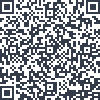 注册钉钉账号打开手机钉钉，按以下操作步骤进行。（如已注册并使用钉钉，请直接查看1.3进行操作）扫码加入“临海市教育局”钉钉组织填写报名信息查阅审核结果 下载打印笔试准考证和报名表PC端操作下载并安装钉钉下载地址：https://page.dingtalk.com/wow/dingtalk/act/download（支持Windows和Mac系统）注册“临海市教育局”的钉钉账号登录PC版钉钉填报报名信息查阅审核结果下载打印笔试准考证和报名表（电脑端操作）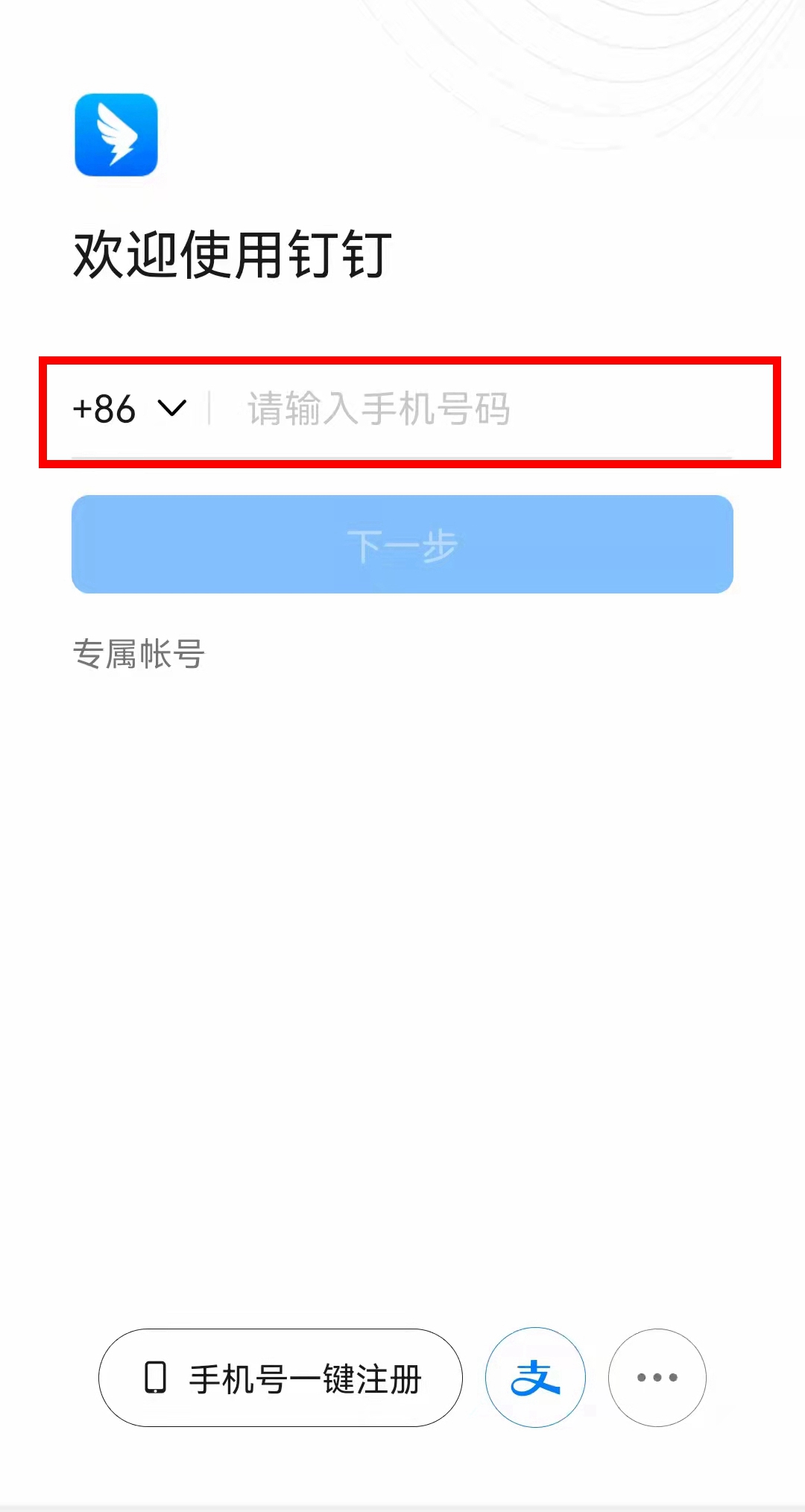 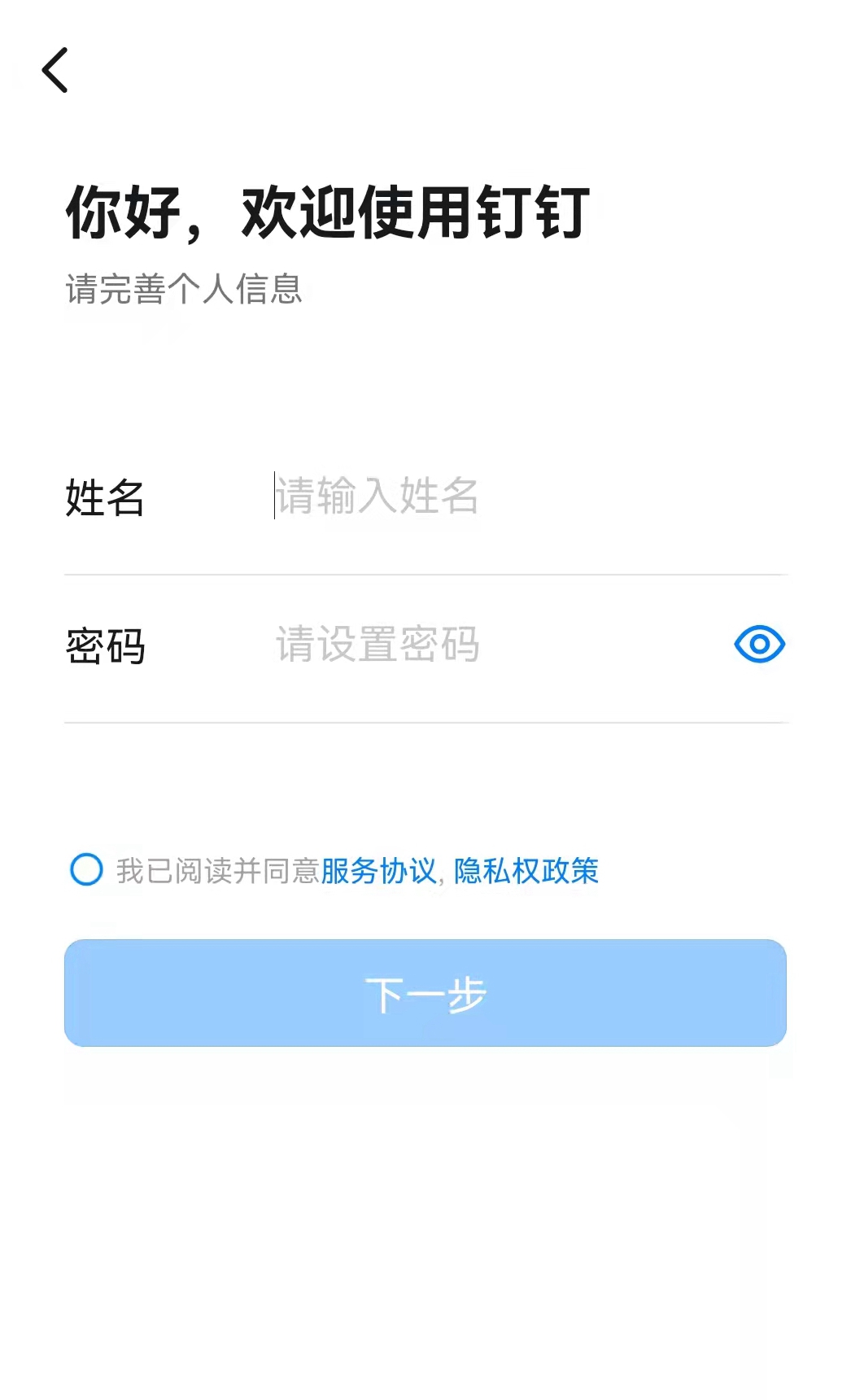 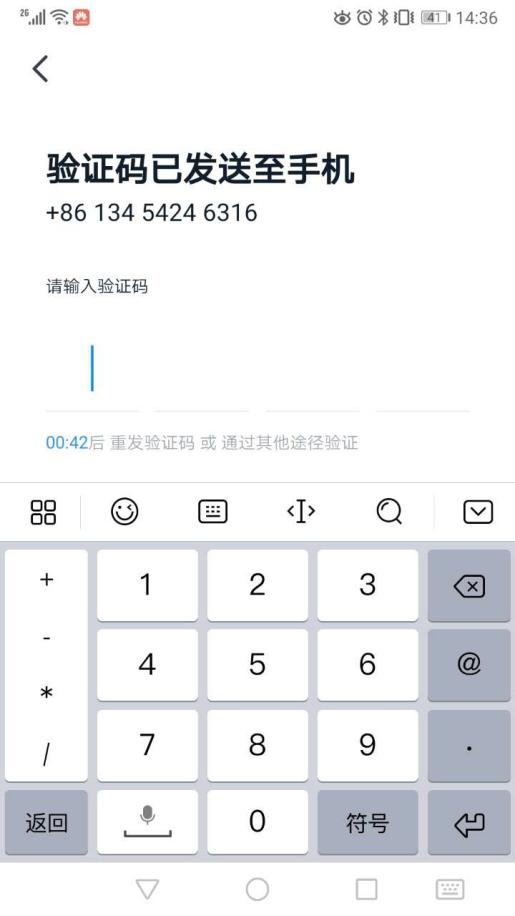 ① 输入手机号码，点击“下一步”② 输入姓名和密码，点击“下一步”③输入短信验证码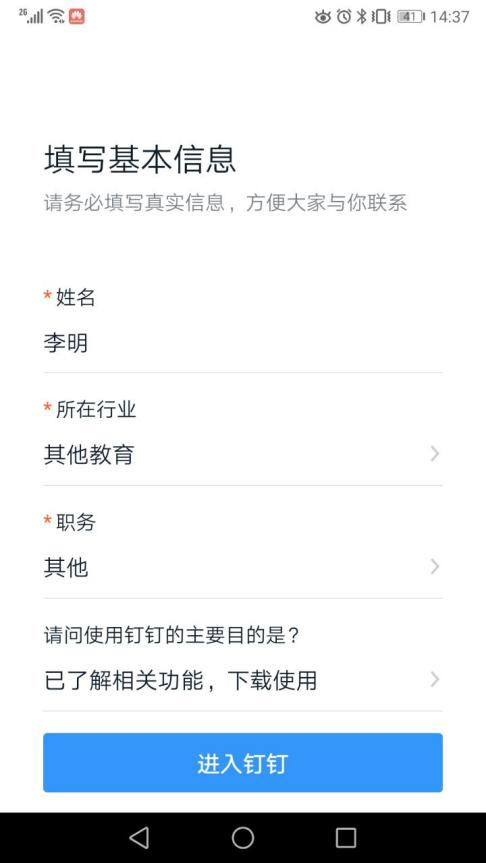 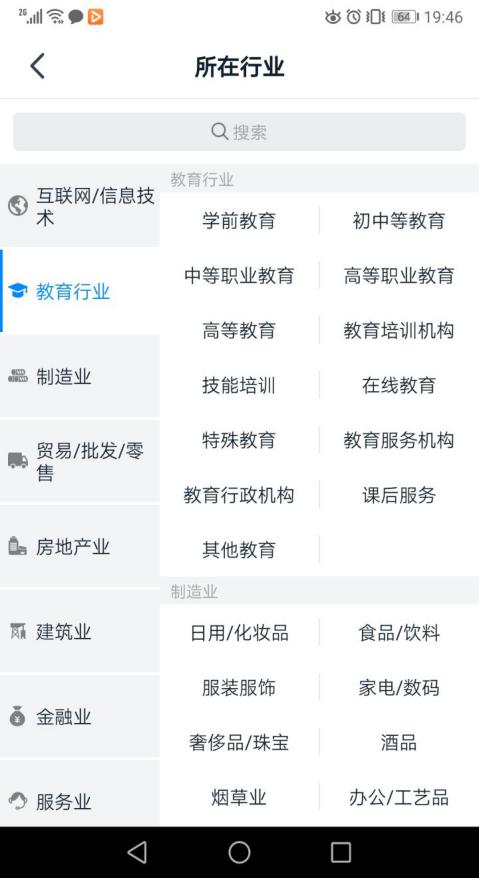 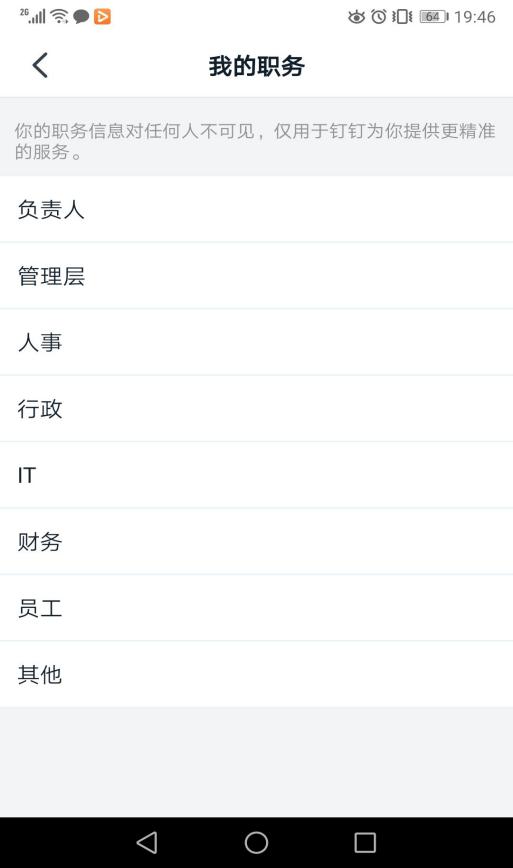 ④ 输入姓名，按图示填写：所在行业选择“其他教育”、我的职务选择“其他”、使用钉钉的主要目的选择“已了解相关功能，下载使用”，然后点击进入“钉钉”。④ 输入姓名，按图示填写：所在行业选择“其他教育”、我的职务选择“其他”、使用钉钉的主要目的选择“已了解相关功能，下载使用”，然后点击进入“钉钉”。④ 输入姓名，按图示填写：所在行业选择“其他教育”、我的职务选择“其他”、使用钉钉的主要目的选择“已了解相关功能，下载使用”，然后点击进入“钉钉”。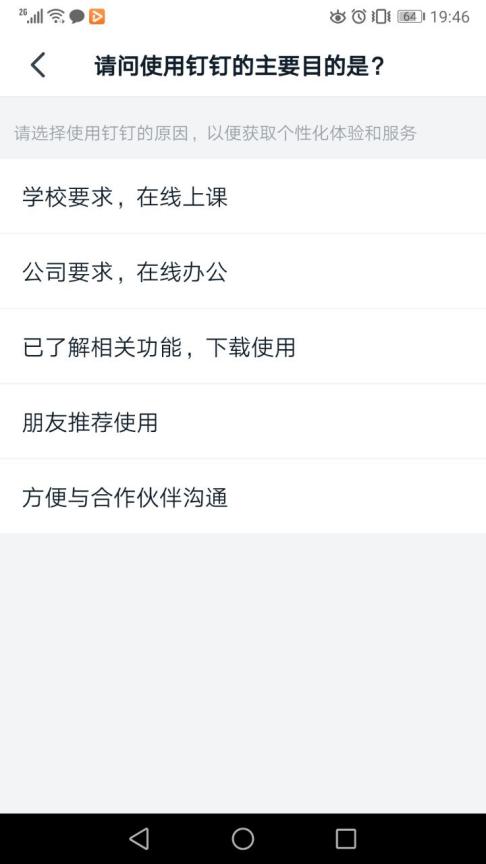 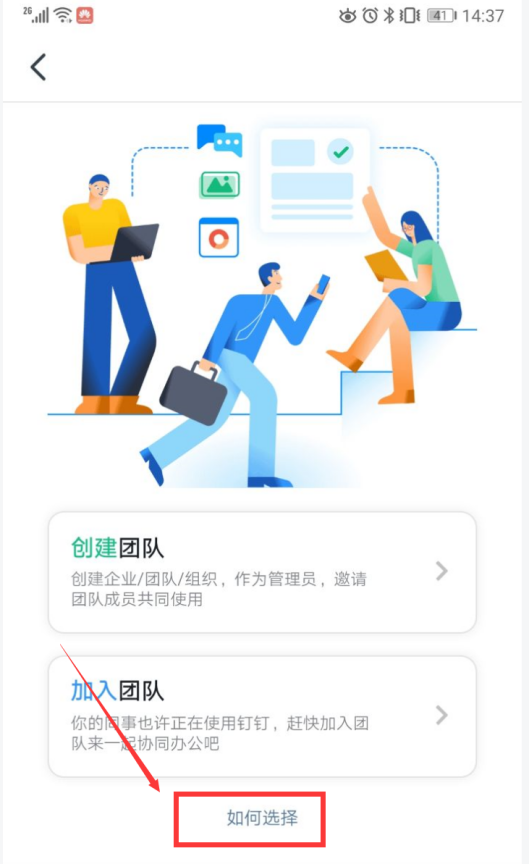 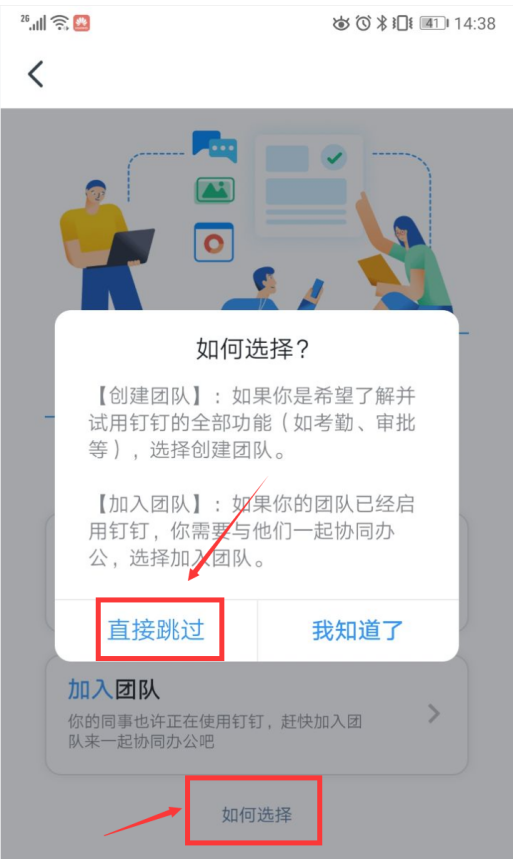 ⑤ 点击“如何选择”⑥ 点击“直接跳过”完成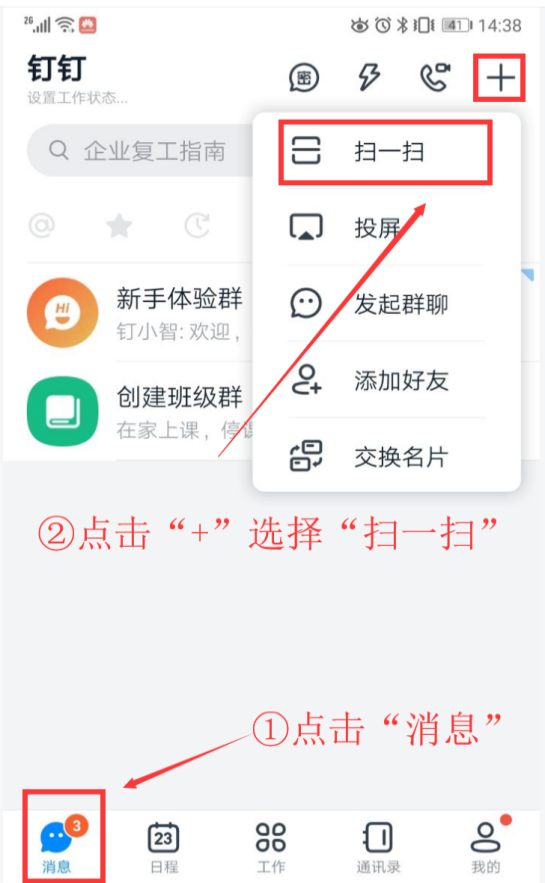 ①如上图点击“消息”，再点击右上角的“+”进行扫一扫提交申请①如上图点击“消息”，再点击右上角的“+”进行扫一扫提交申请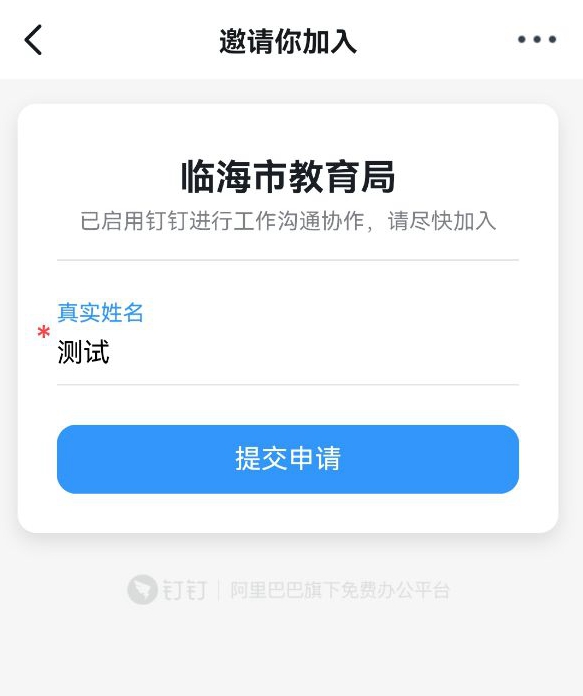 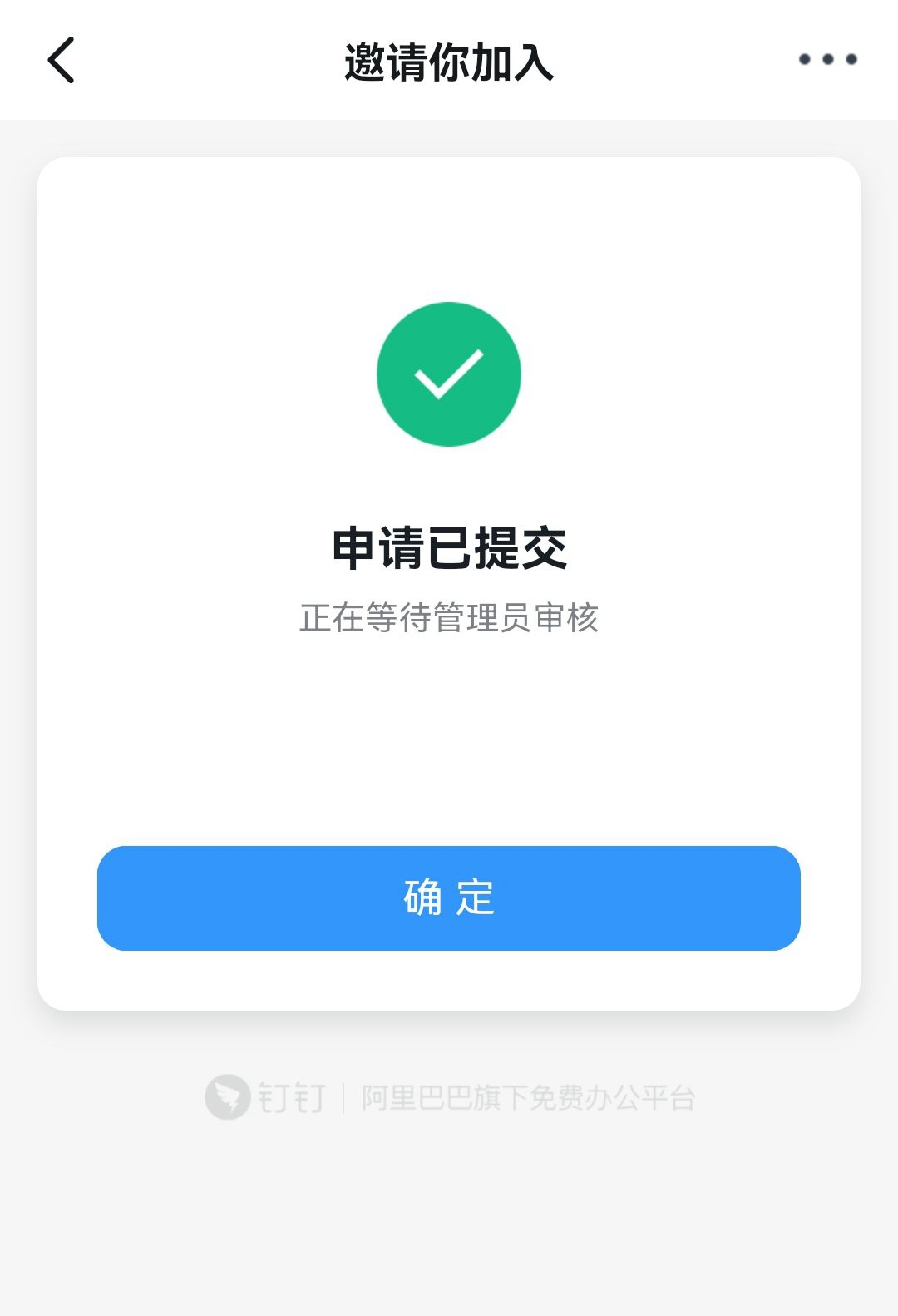 ②检查姓名是否正确，点击“提交申请”③点击“确定”完成即可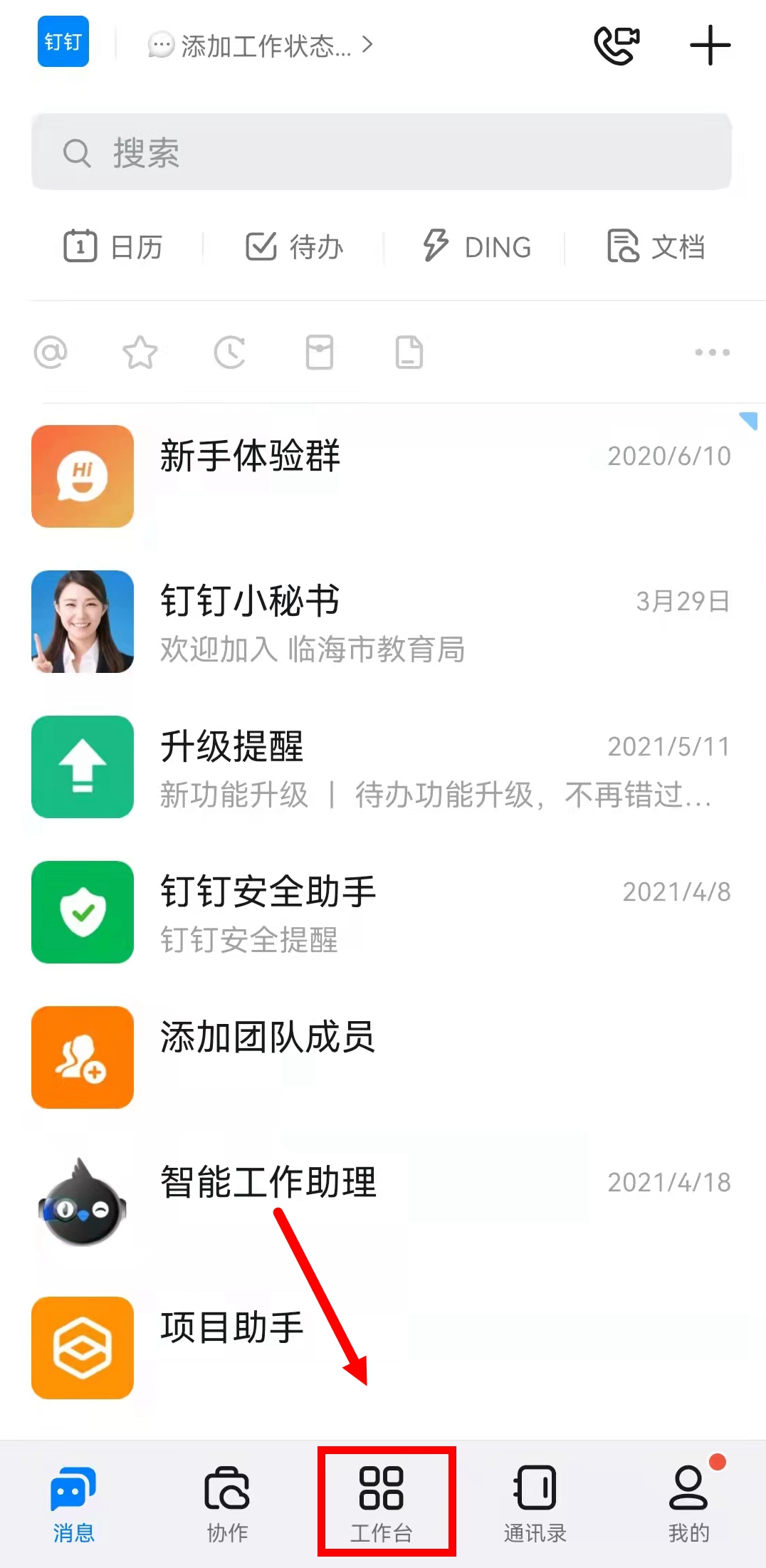 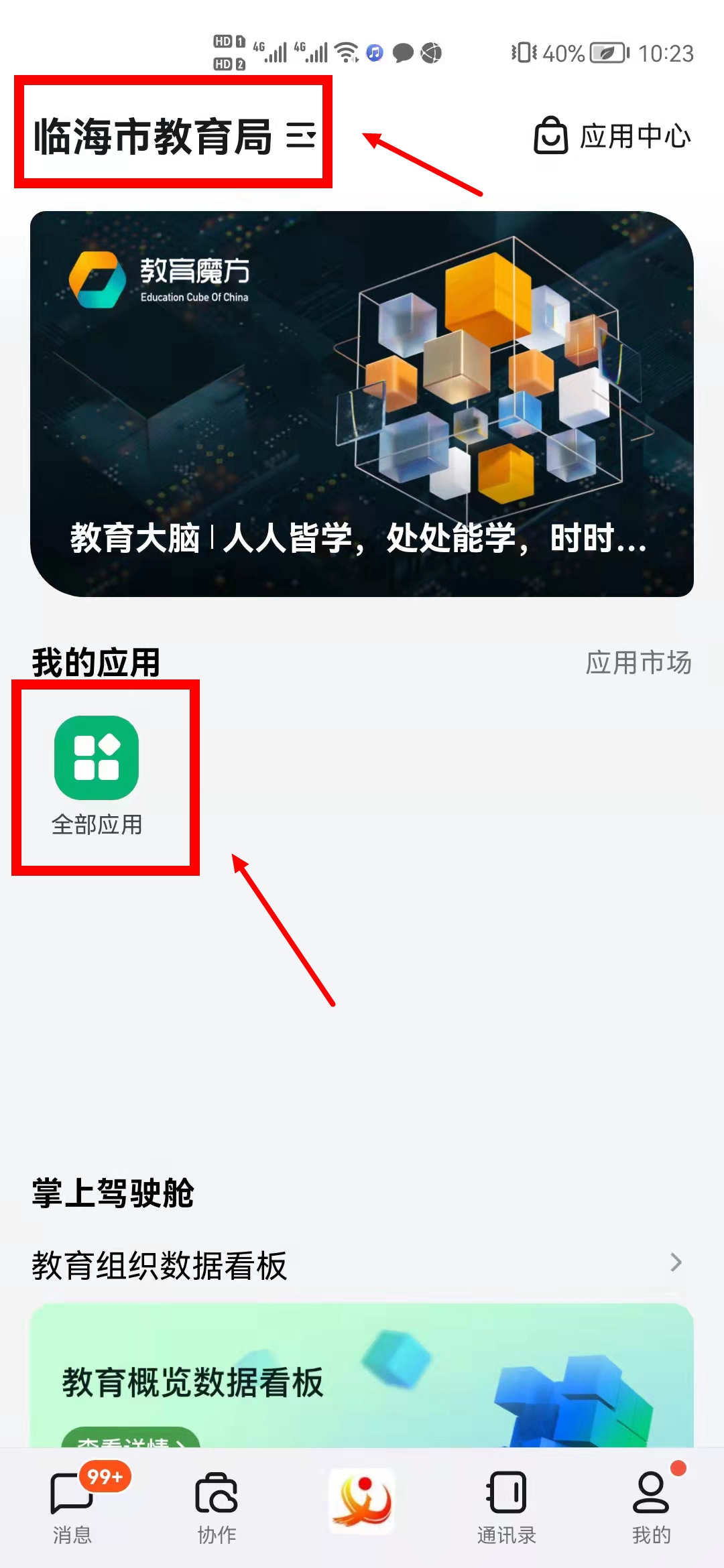 ①如上图点击底部菜单“工作台”（已加入临海市教育局钉钉组织的显示为“教育魔方”）②点击左上角选择“临海市教育局”，在“我的应用”中点击“全部应用”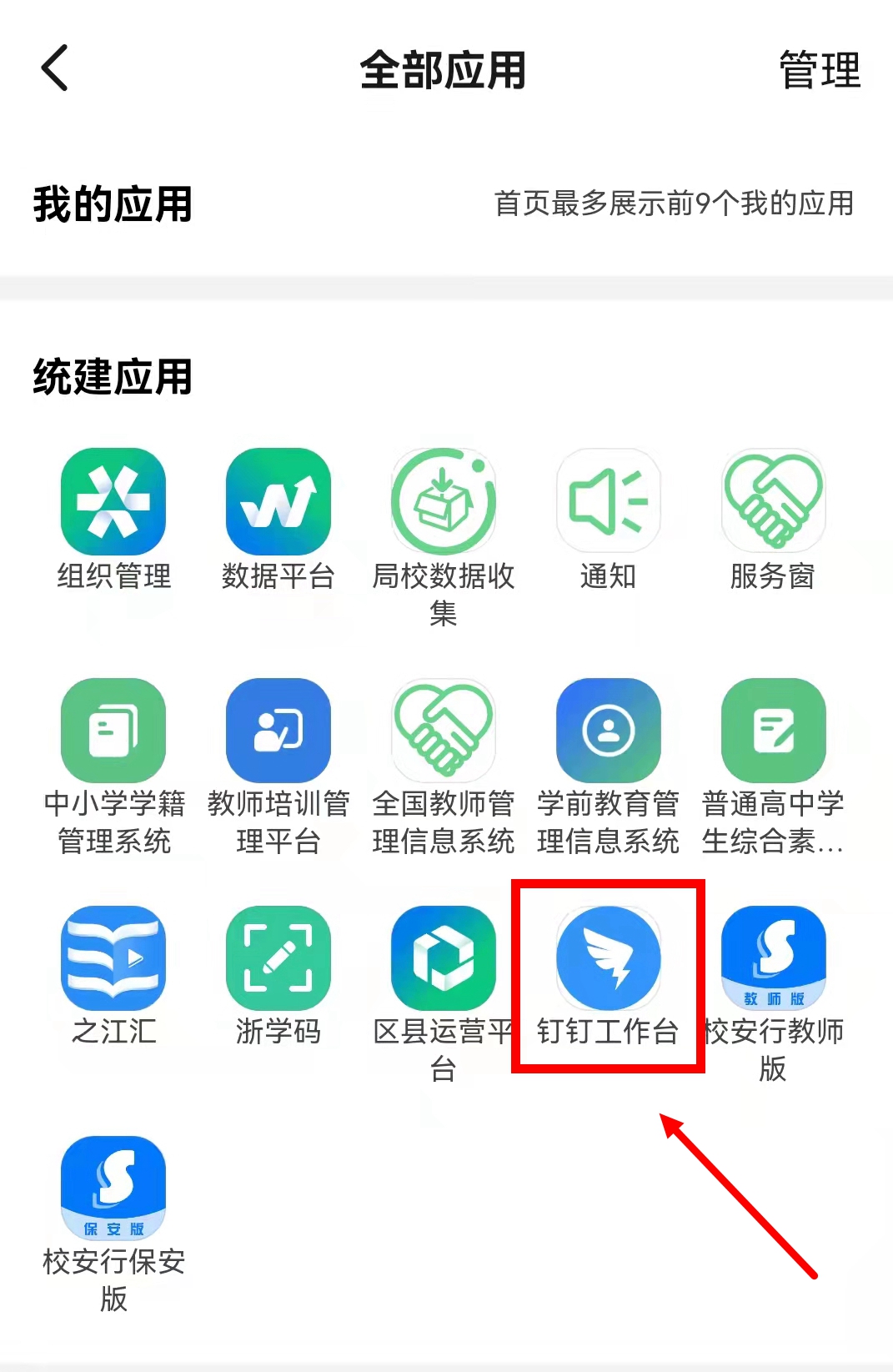 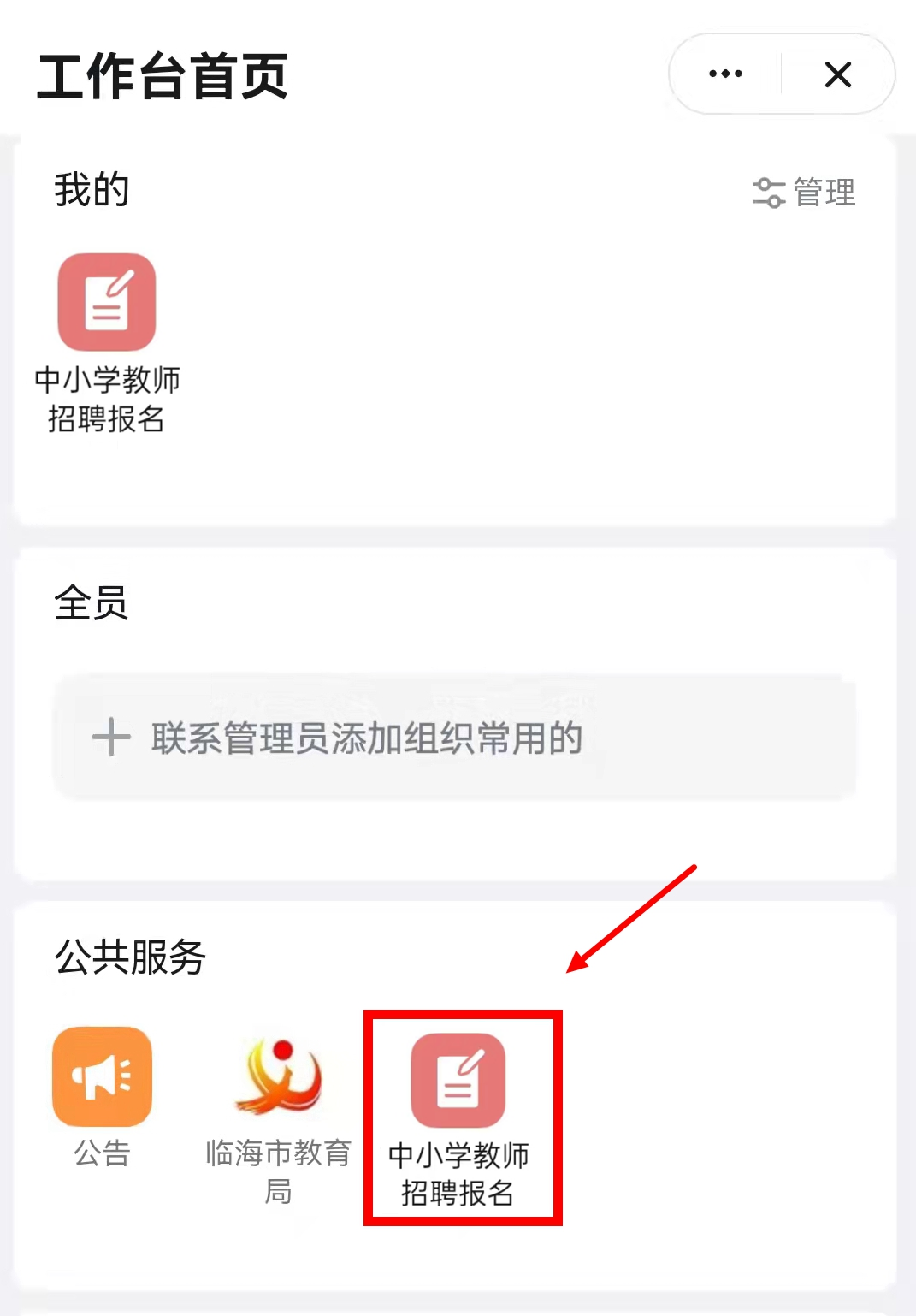 ③点击“钉钉工作台”④在“公共服务”点击“中小学教师招聘报名”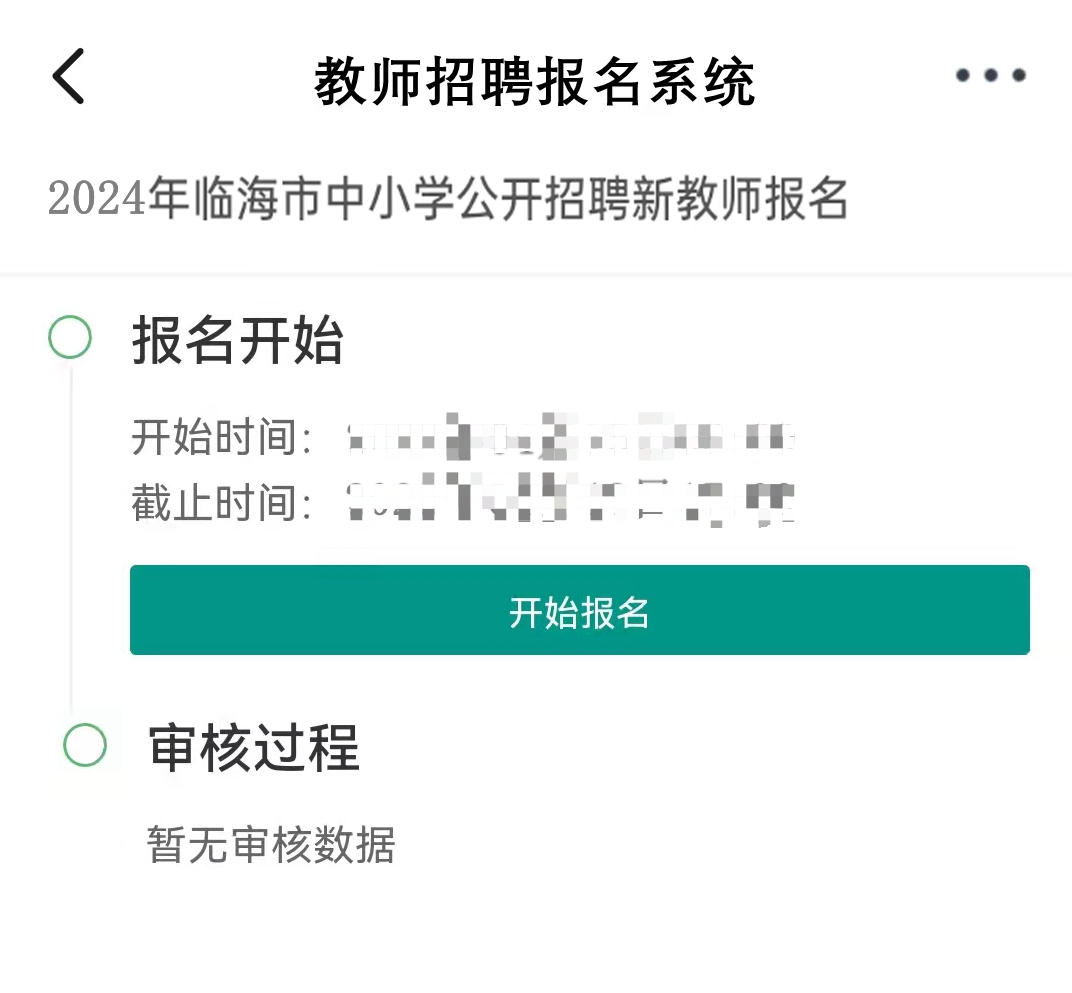 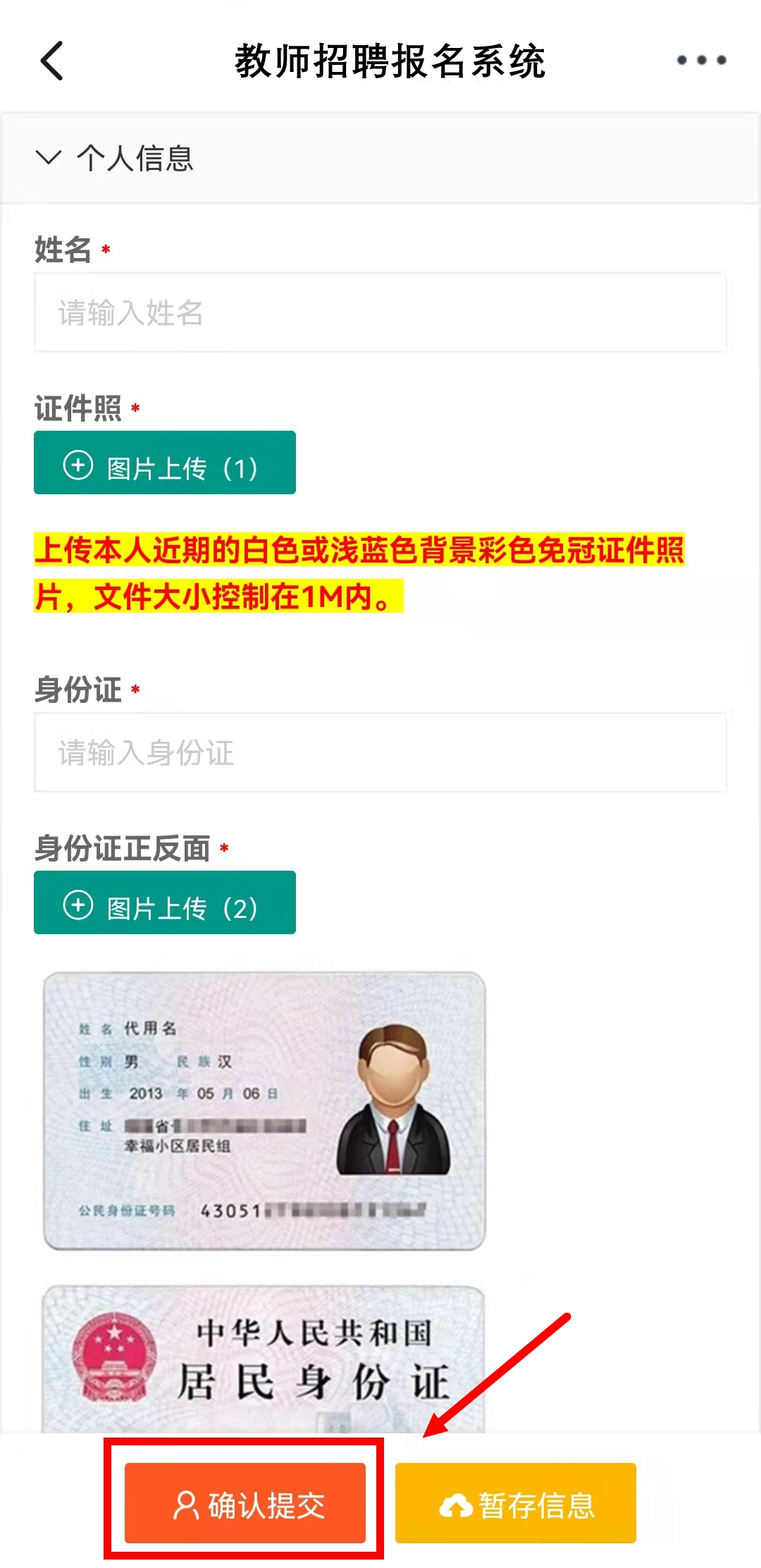 ⑤进入“中小学教师招聘报名系统”，点击“开始报名”⑥ “暂存信息”可暂时保存，防止重新填写。填写完信息并上传相关附件后，点击“确认提交”即可，提交后不可修改，请认真检查内容！！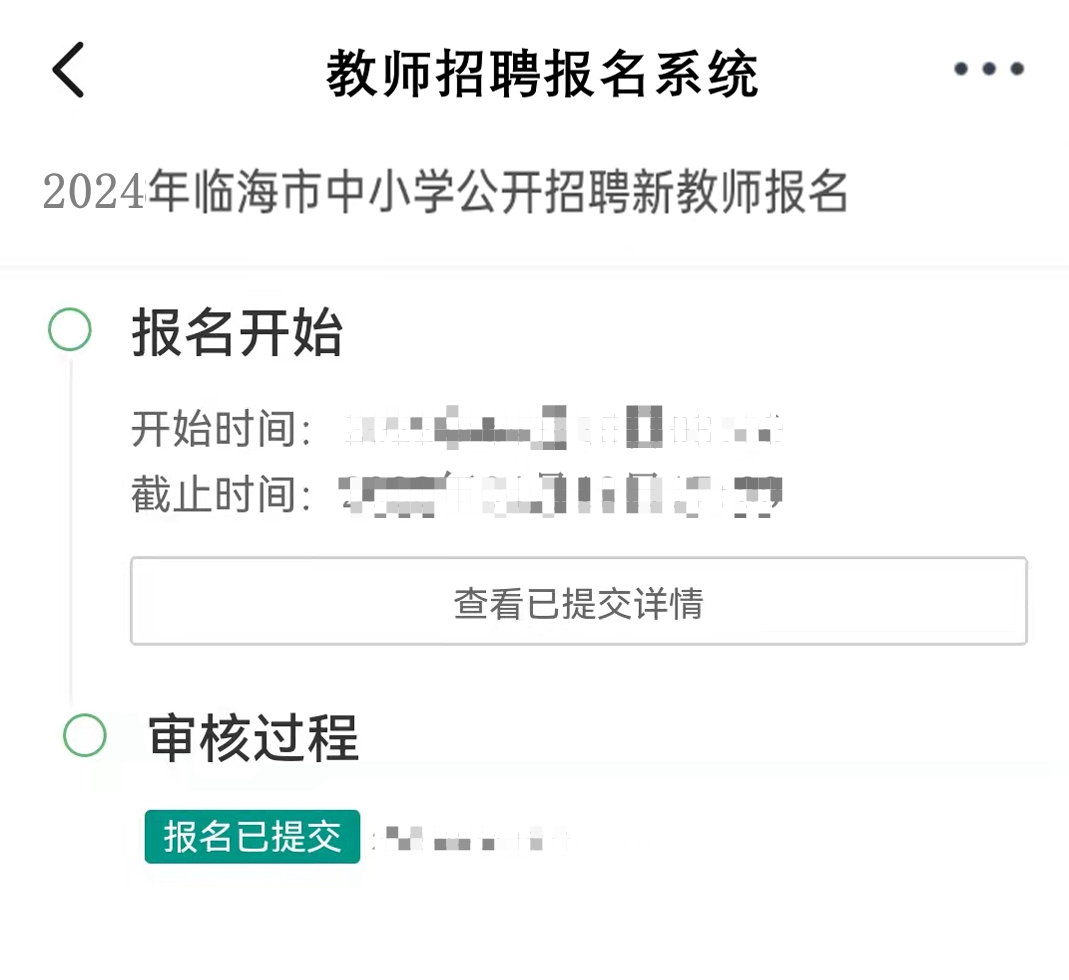 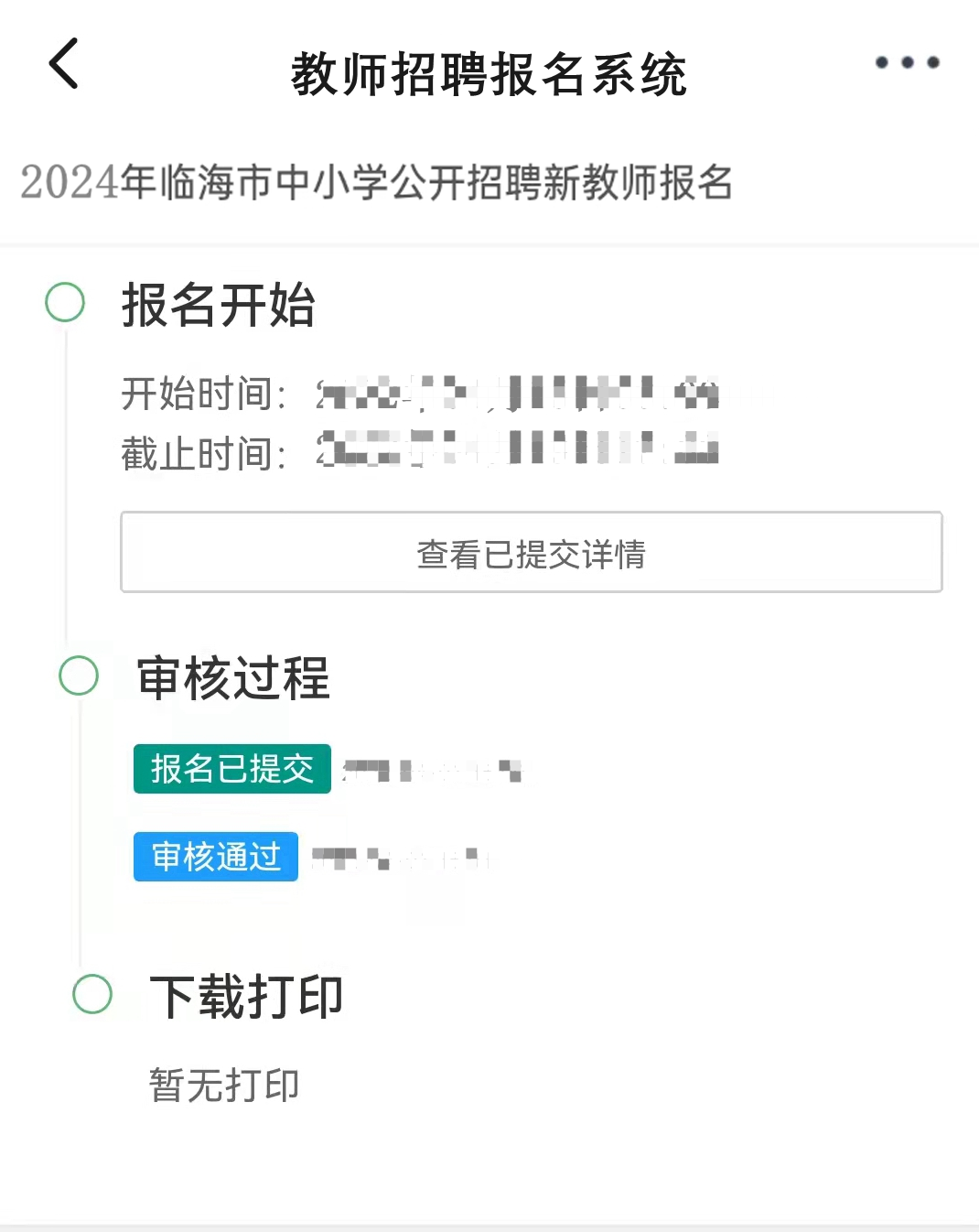 ①提交后，显示如上图所示，说明报名提交成功且正在审核中，请耐心等待审核结果通知①提交后，显示如上图所示，说明报名提交成功且正在审核中，请耐心等待审核结果通知②请重新登录“中小学教师招聘报名系统”，查阅审核结果②请重新登录“中小学教师招聘报名系统”，查阅审核结果注：审核通过后，请关注缴费通知短信，并及时缴纳相关费用。注：审核通过后，请关注缴费通知短信，并及时缴纳相关费用。注：审核通过后，请关注缴费通知短信，并及时缴纳相关费用。注：审核通过后，请关注缴费通知短信，并及时缴纳相关费用。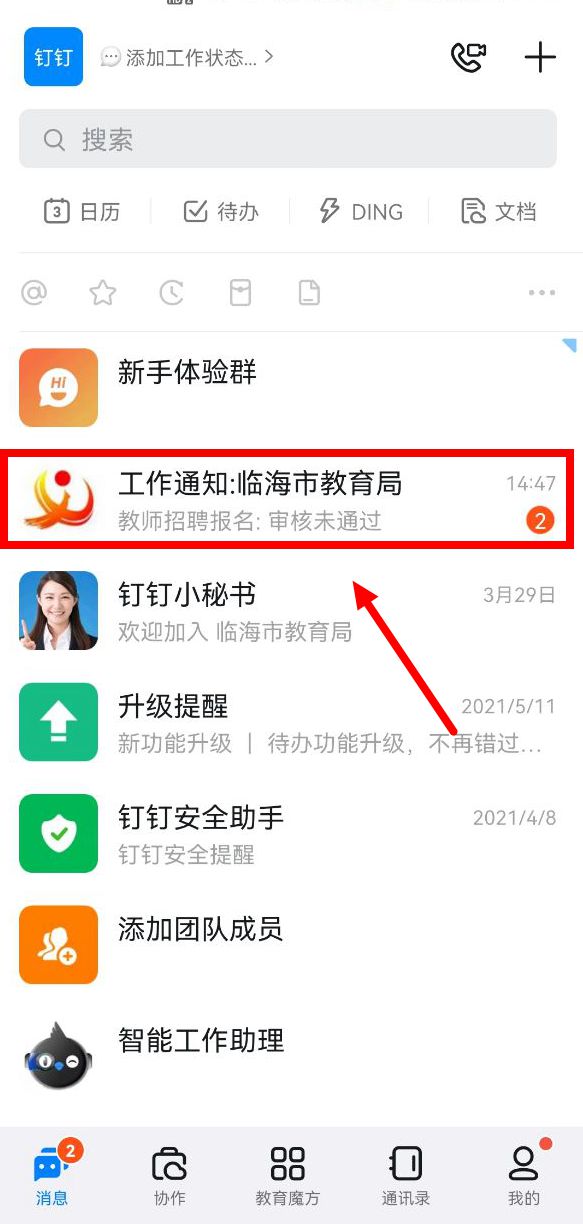 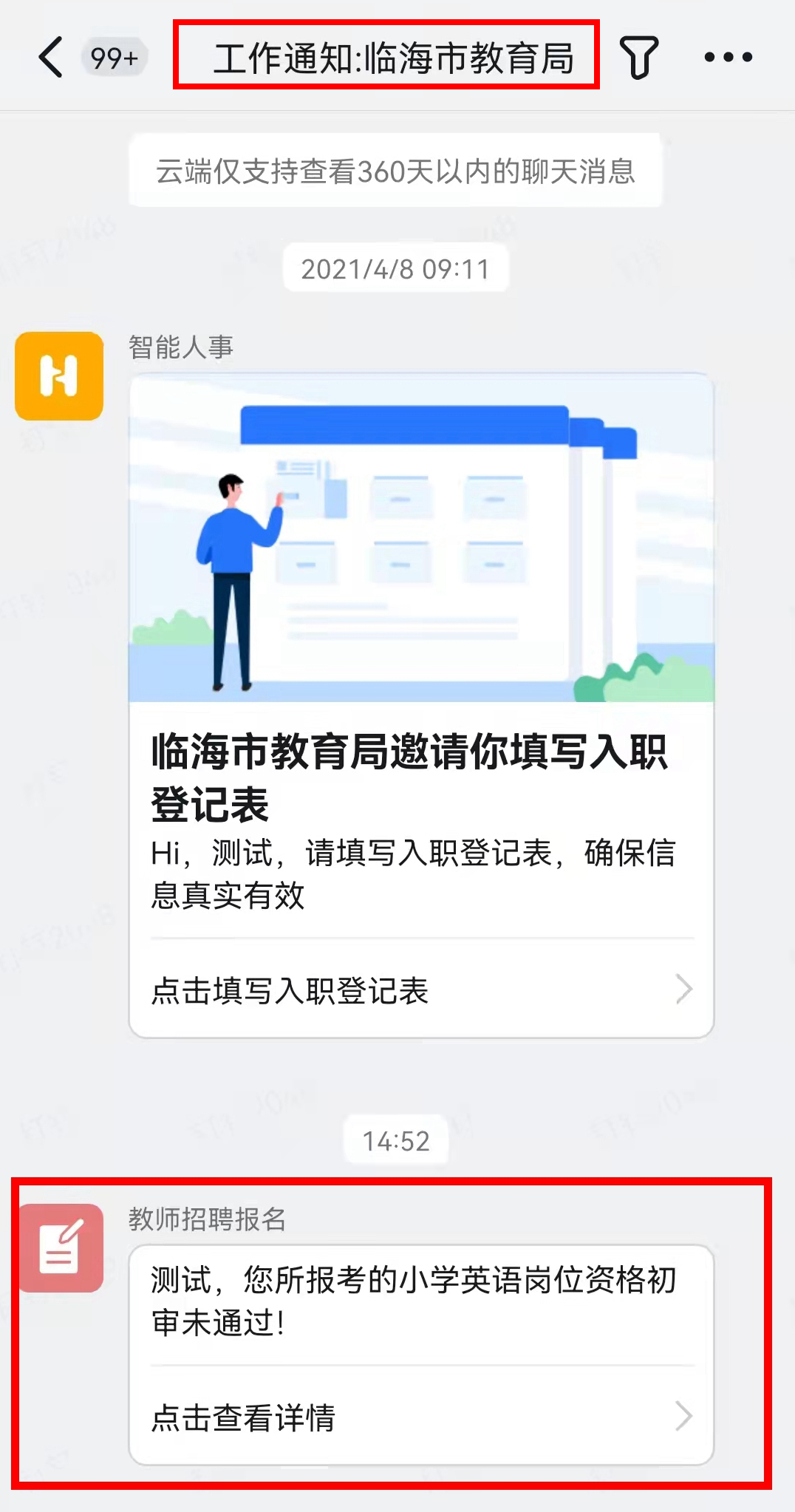 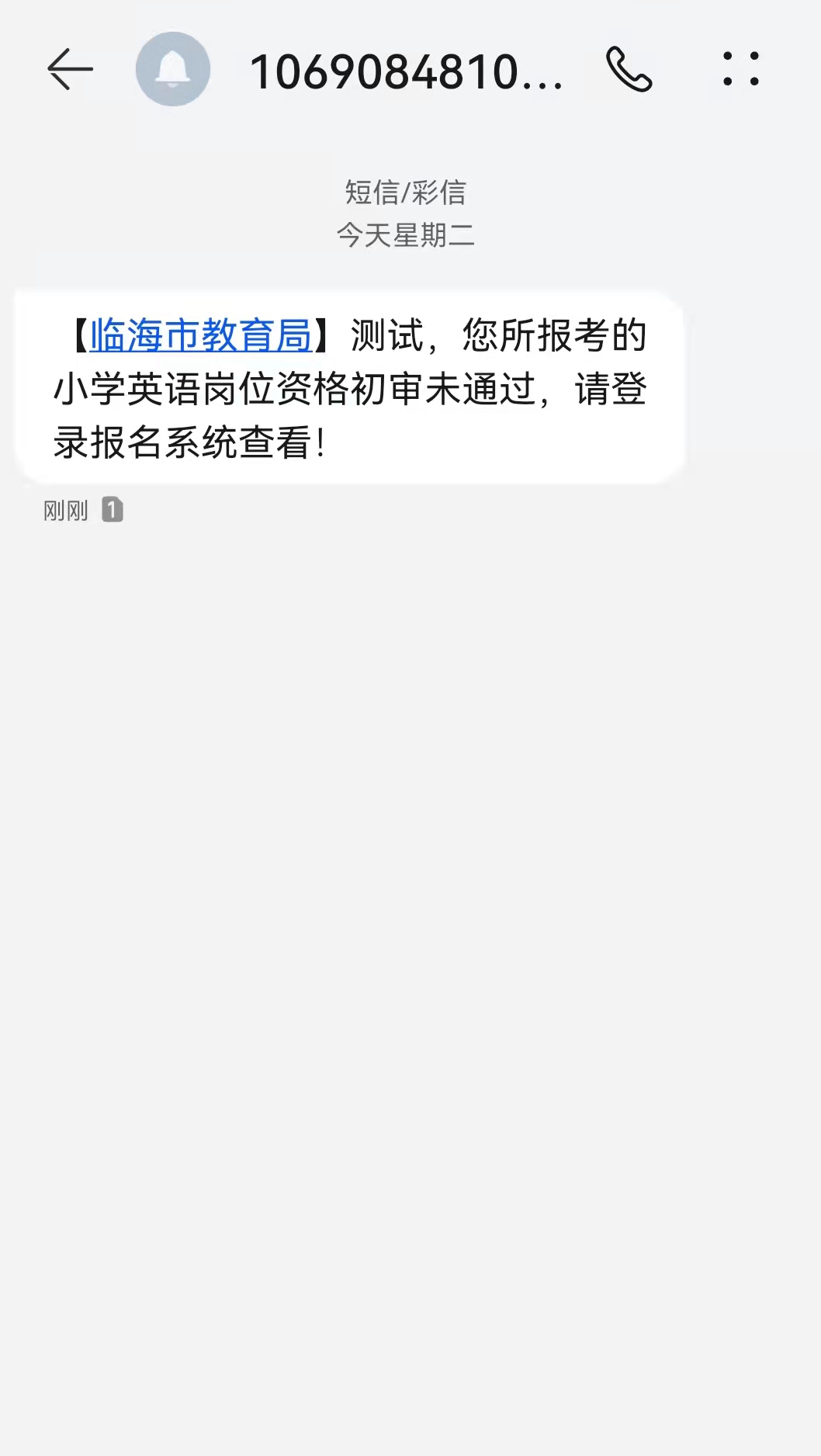 ③若审核未通过，审核结果将会以钉钉消息形式推送到“工作通知：临海市教育局”栏和发送短信到手机③若审核未通过，审核结果将会以钉钉消息形式推送到“工作通知：临海市教育局”栏和发送短信到手机③若审核未通过，审核结果将会以钉钉消息形式推送到“工作通知：临海市教育局”栏和发送短信到手机③若审核未通过，审核结果将会以钉钉消息形式推送到“工作通知：临海市教育局”栏和发送短信到手机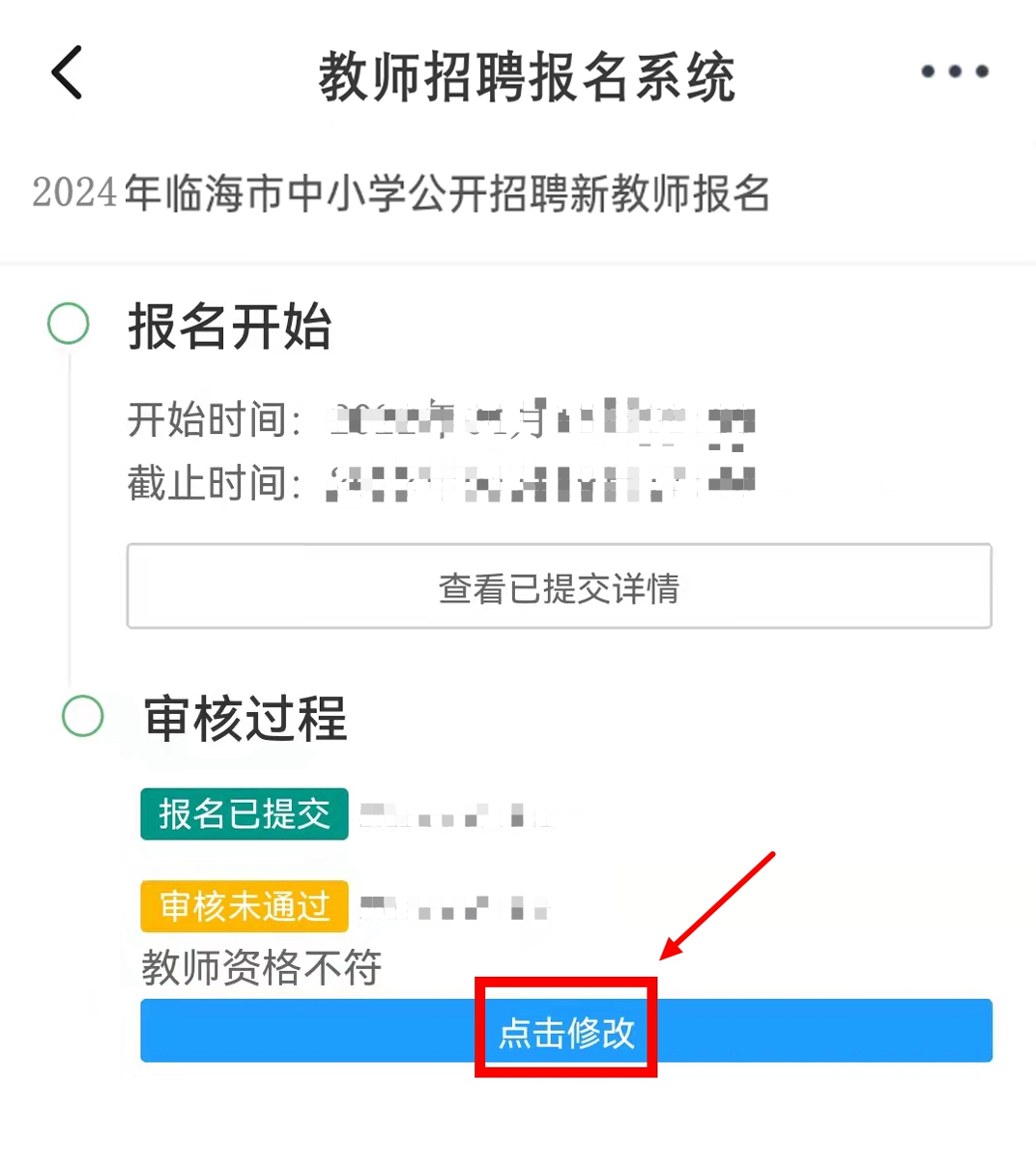 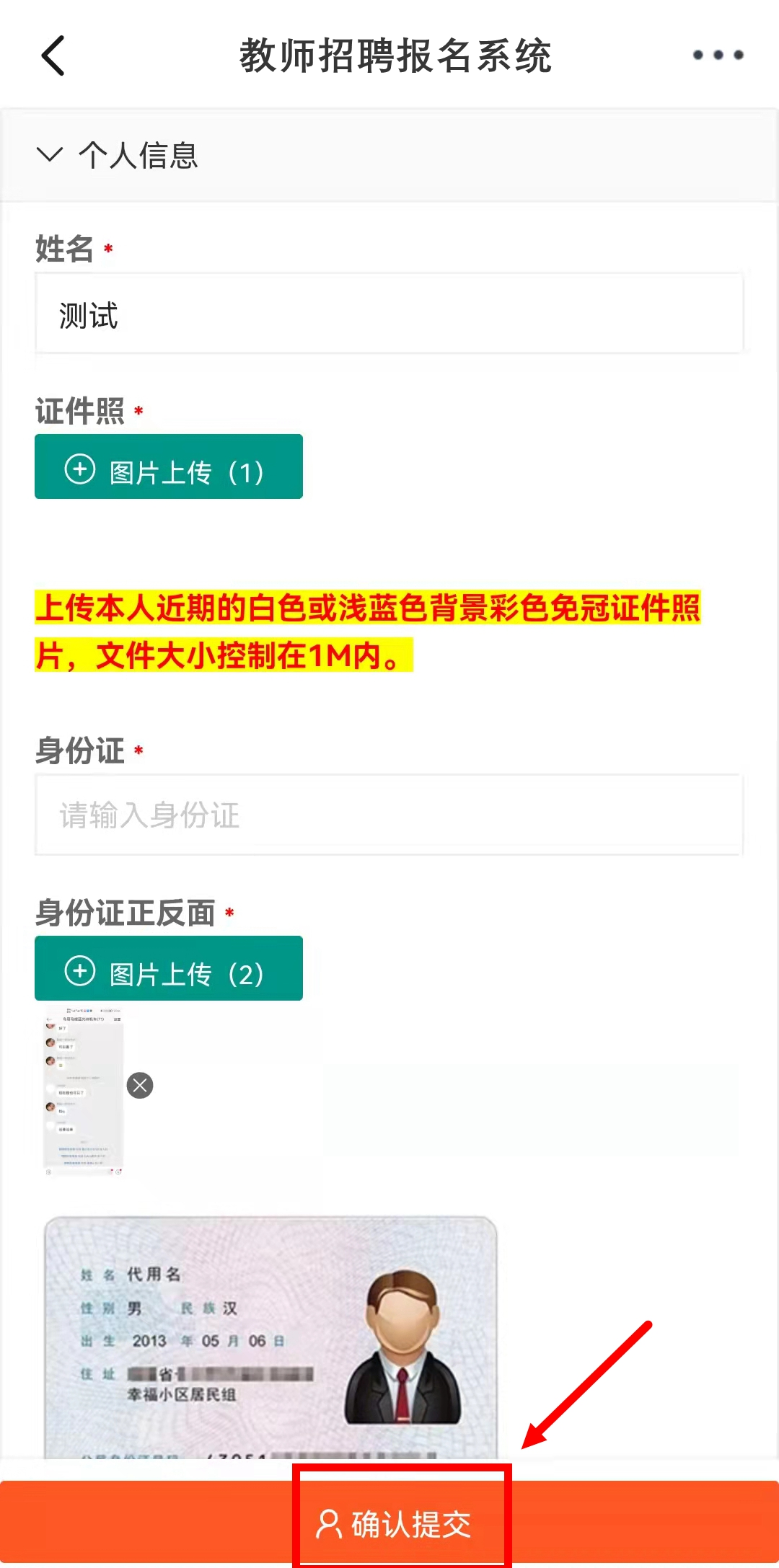 ④审核未通过需重新报名的，可以通过点击钉钉消息进入或重新登录“中小学教师招聘报名系统”后“点击修改”，修改完后点击“确认提交”，等待审核结果通知。④审核未通过需重新报名的，可以通过点击钉钉消息进入或重新登录“中小学教师招聘报名系统”后“点击修改”，修改完后点击“确认提交”，等待审核结果通知。④审核未通过需重新报名的，可以通过点击钉钉消息进入或重新登录“中小学教师招聘报名系统”后“点击修改”，修改完后点击“确认提交”，等待审核结果通知。④审核未通过需重新报名的，可以通过点击钉钉消息进入或重新登录“中小学教师招聘报名系统”后“点击修改”，修改完后点击“确认提交”，等待审核结果通知。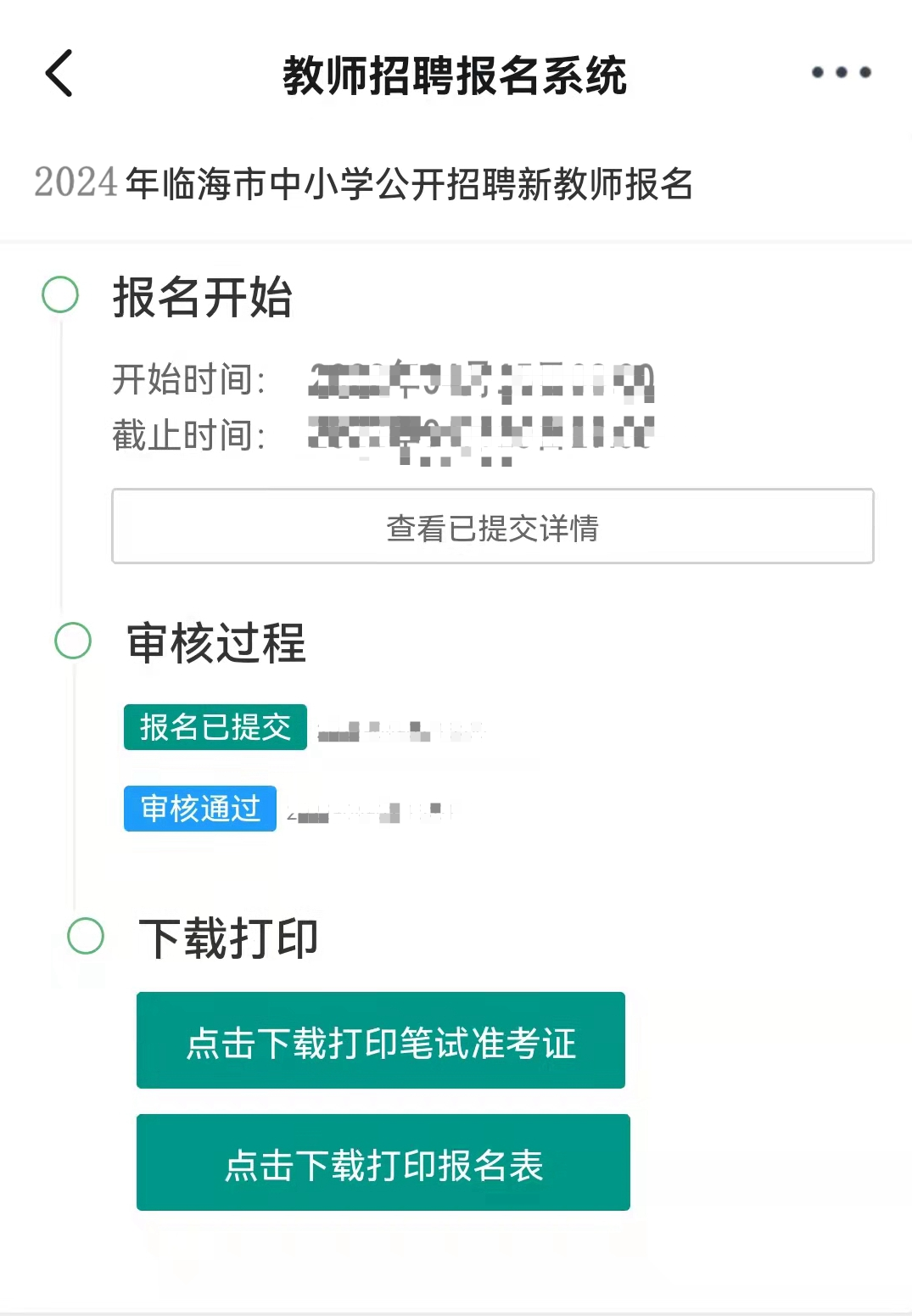 请关注招聘公告(通知)，笔试准考证与报名表的下载打印时间将根据临海市教育局有关公告(通知)进行开放，到时登录“中小学教师招聘报名系统”点击下载打印即可（注：如iPhone或iPad不支持下载，请使用安卓或电脑进行下载）https://wx-in-i.dingtalk.com/invite-page/weixin.html?bizSource=____source____&corpId=ding425cc2831375b30135c2f4657eb6378f&inviteCode=ihVPfh1QeIHJvhjhttps://wx-in-i.dingtalk.com/invite-page/weixin.html?bizSource=____source____&corpId=ding425cc2831375b30135c2f4657eb6378f&inviteCode=ihVPfh1QeIHJvhj①未注册的报考人员，请复制上面的地址粘贴到网页地址栏打开（若已注册的，请直接查看2.3进行操作）①未注册的报考人员，请复制上面的地址粘贴到网页地址栏打开（若已注册的，请直接查看2.3进行操作）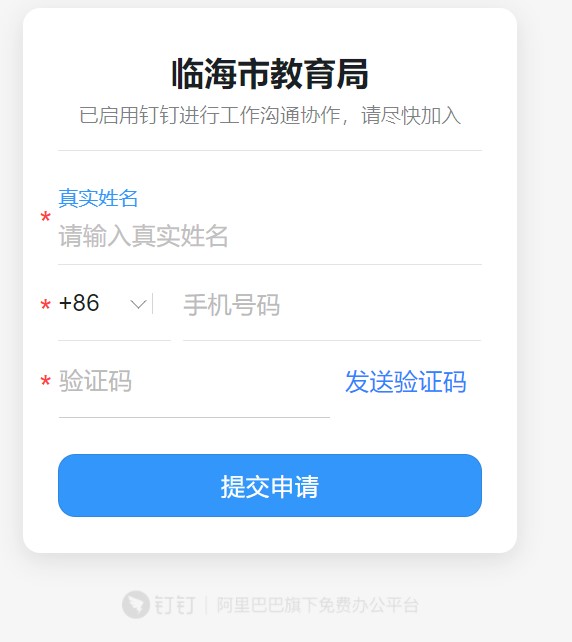 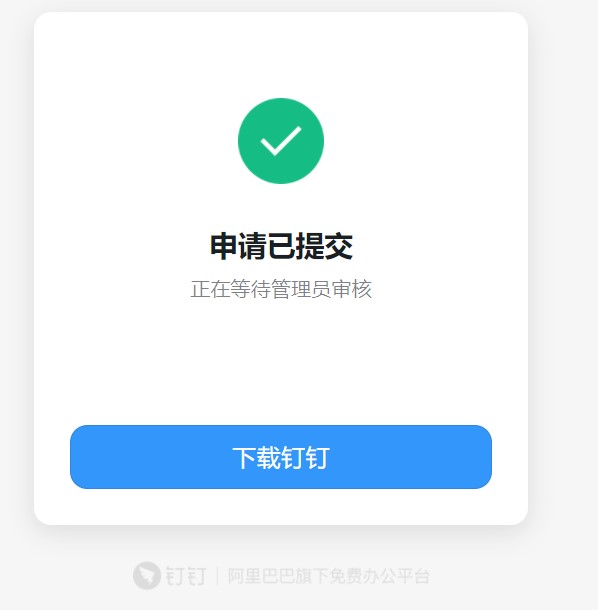 ② 填入姓名、手机号码并验证，点击“提交申请”③ 点击“下载钉钉”后进行登录。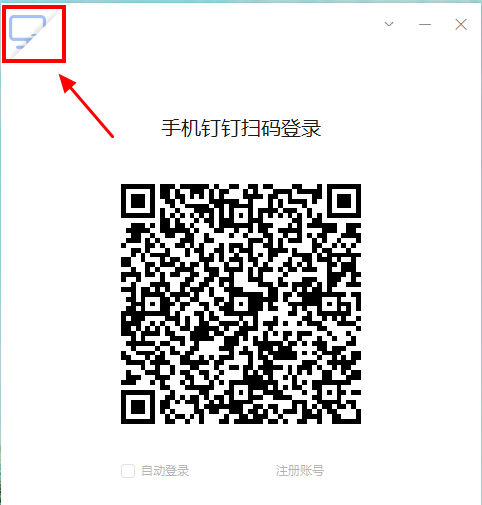 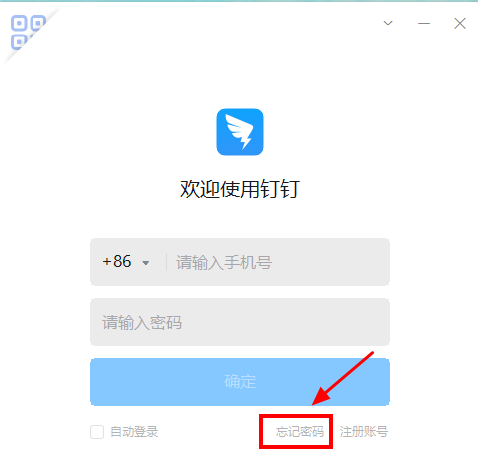 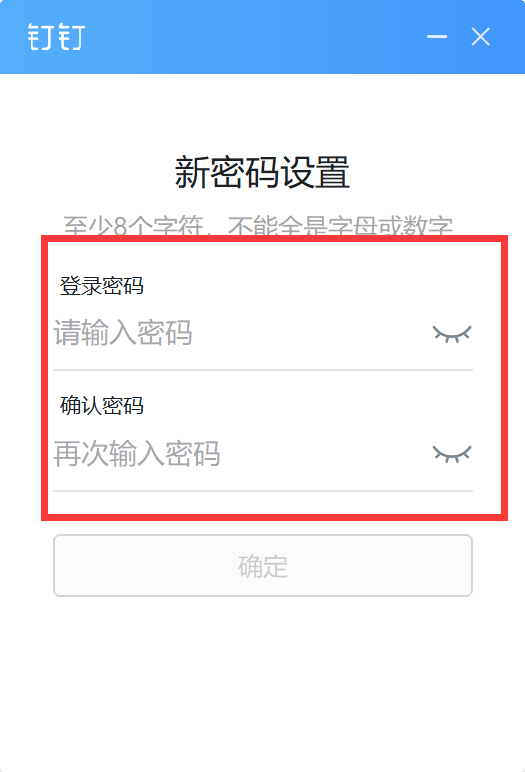 ①点击左上角选择“密码登录”，点击“忘记密码”（若已注册，输入手机号与密码登录即可） ①点击左上角选择“密码登录”，点击“忘记密码”（若已注册，输入手机号与密码登录即可） ②输入登录密码，点击“确定”登录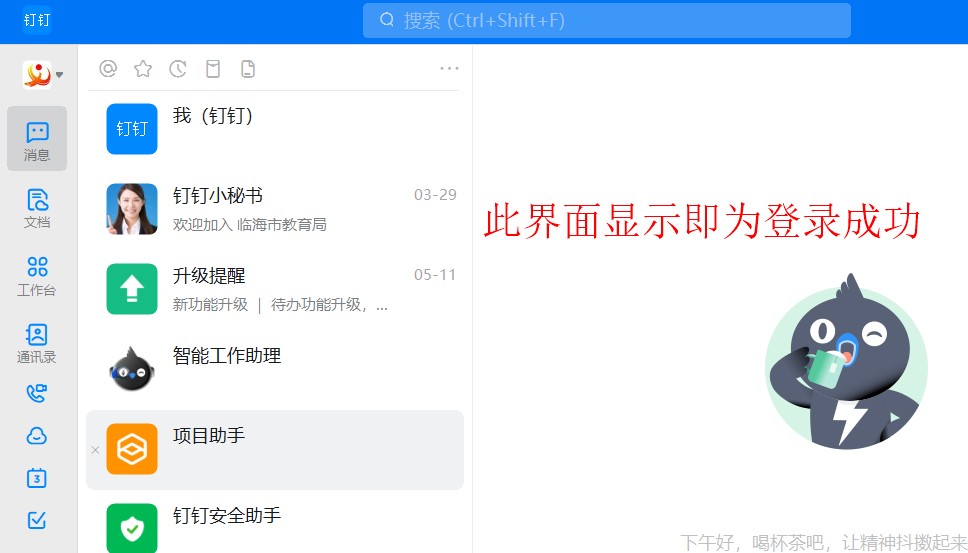 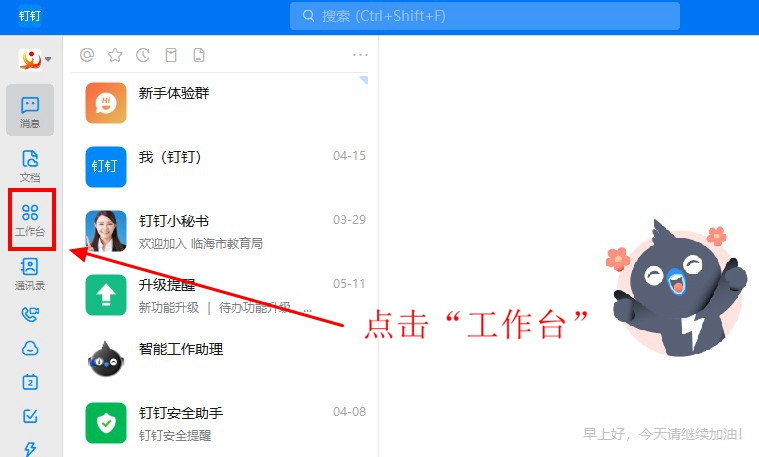 ① 点击左侧菜单的“工作台”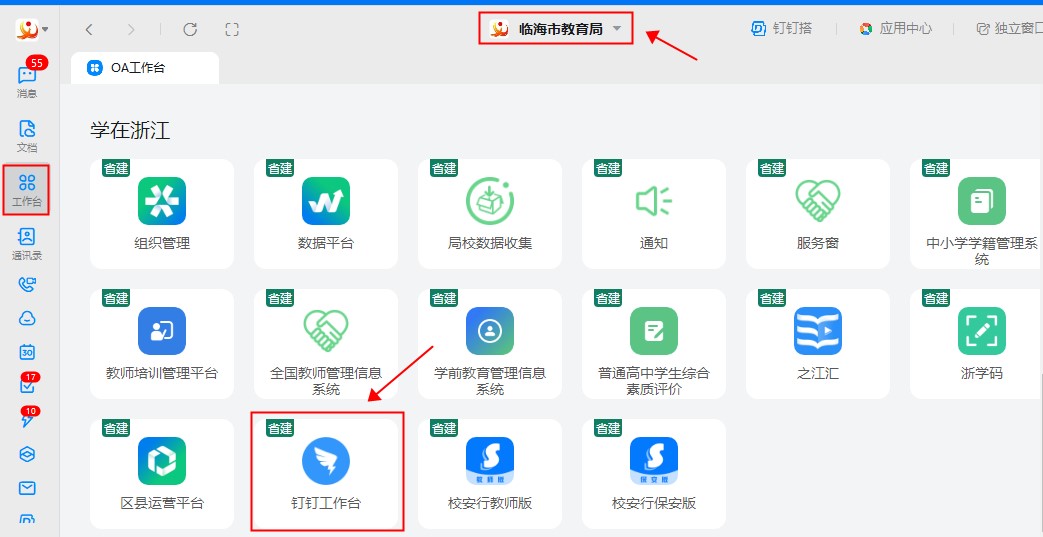 ②最上方选择“临海市教育局”，点击“钉钉工作台”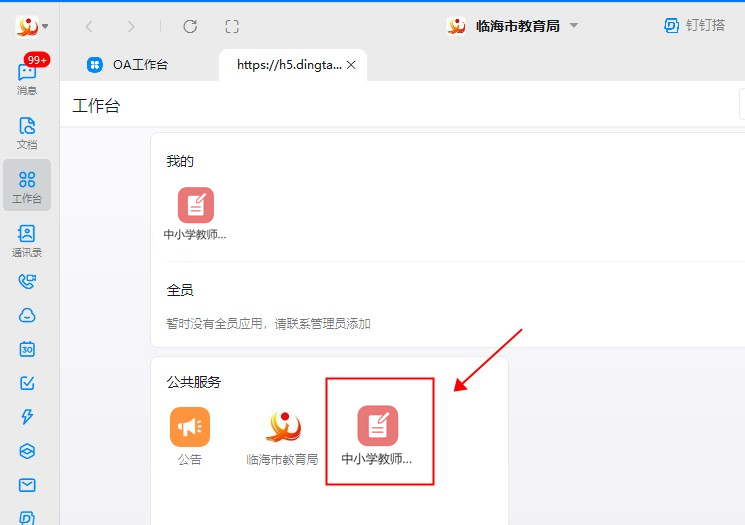 ③在“公共服务”中点击“中小学教师招聘报名”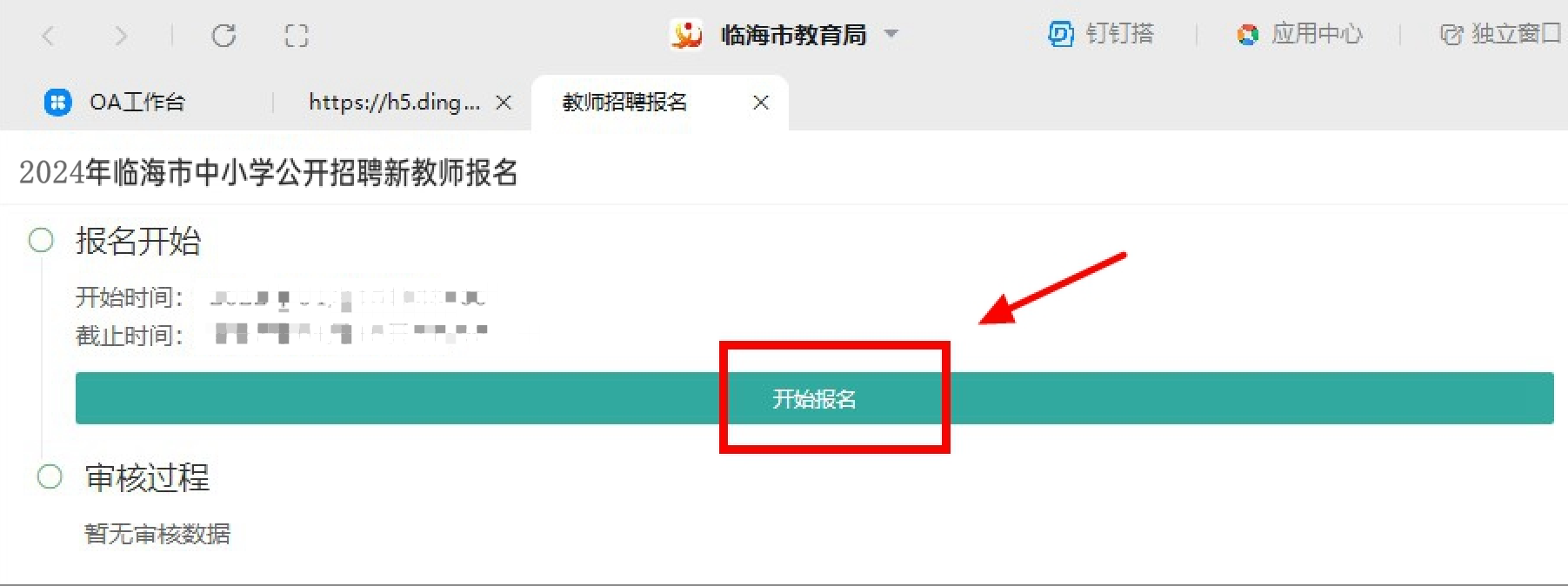 ④进入“中小学教师招聘报名系统”，点击“开始报名”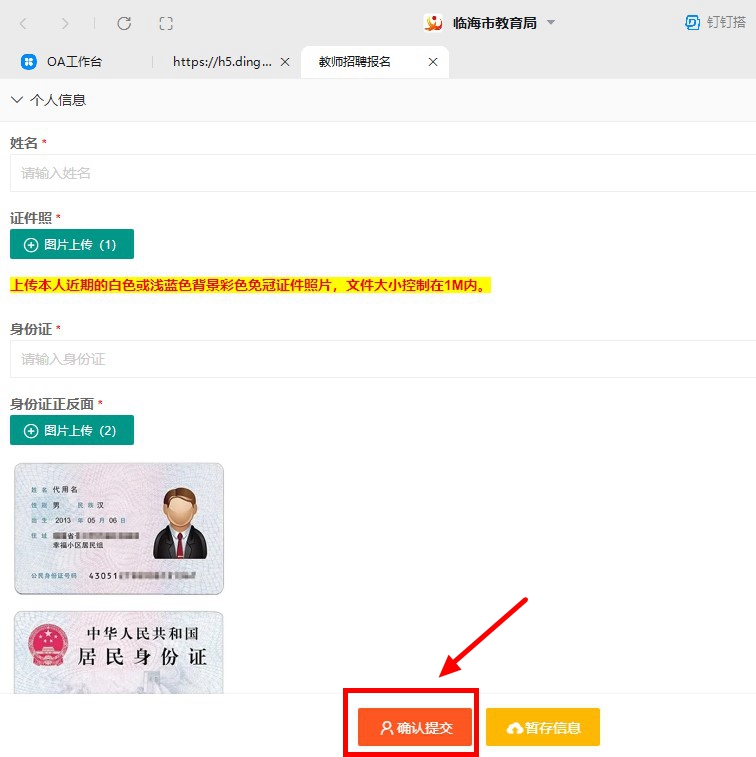 ⑤ “暂存信息”可暂时保存，防止重新填写。填写完信息并上传相关附件后，点击“确认提交”即可，提交后不可修改，请认真检查内容！！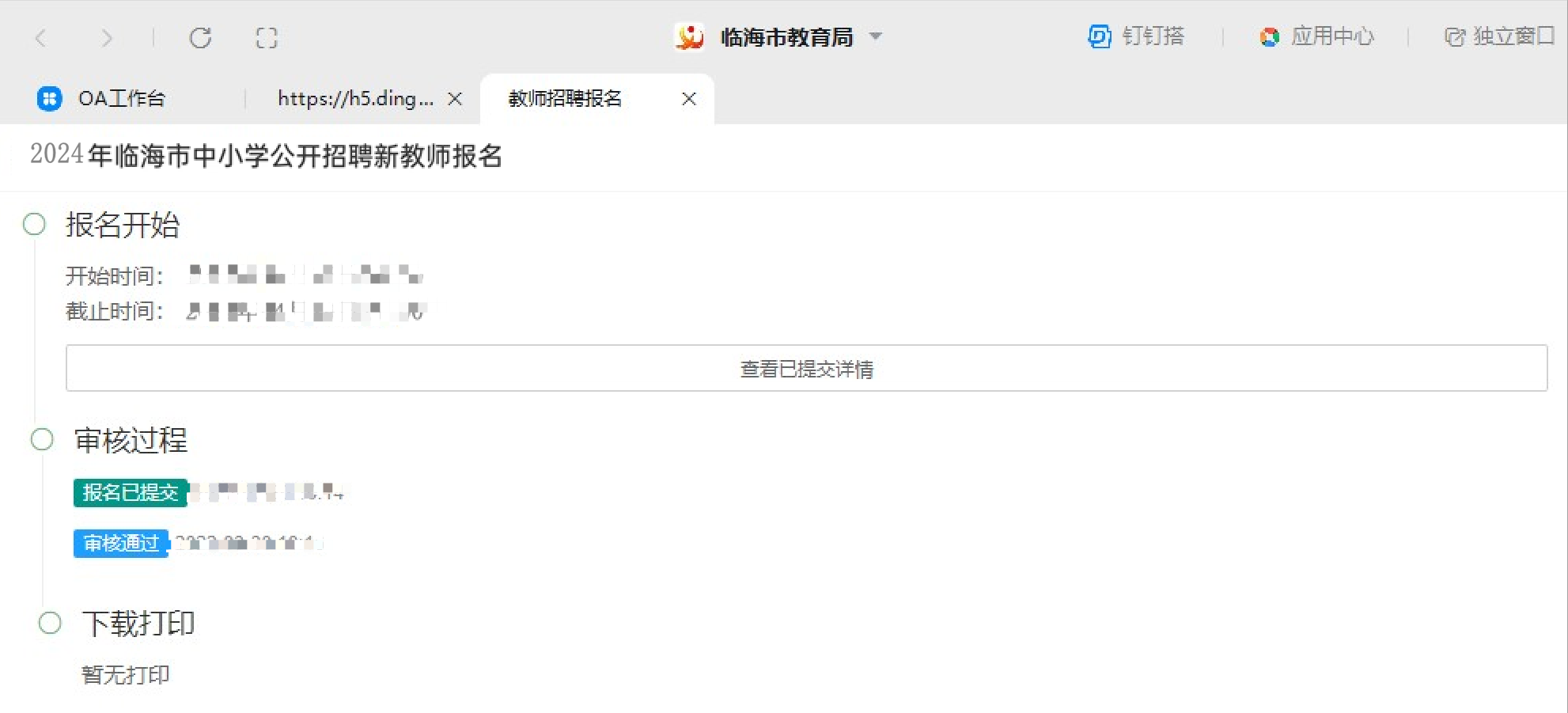 ①提交后，显示如上图所示，说明报名提交成功且正在审核中，请耐心等待审核结果通知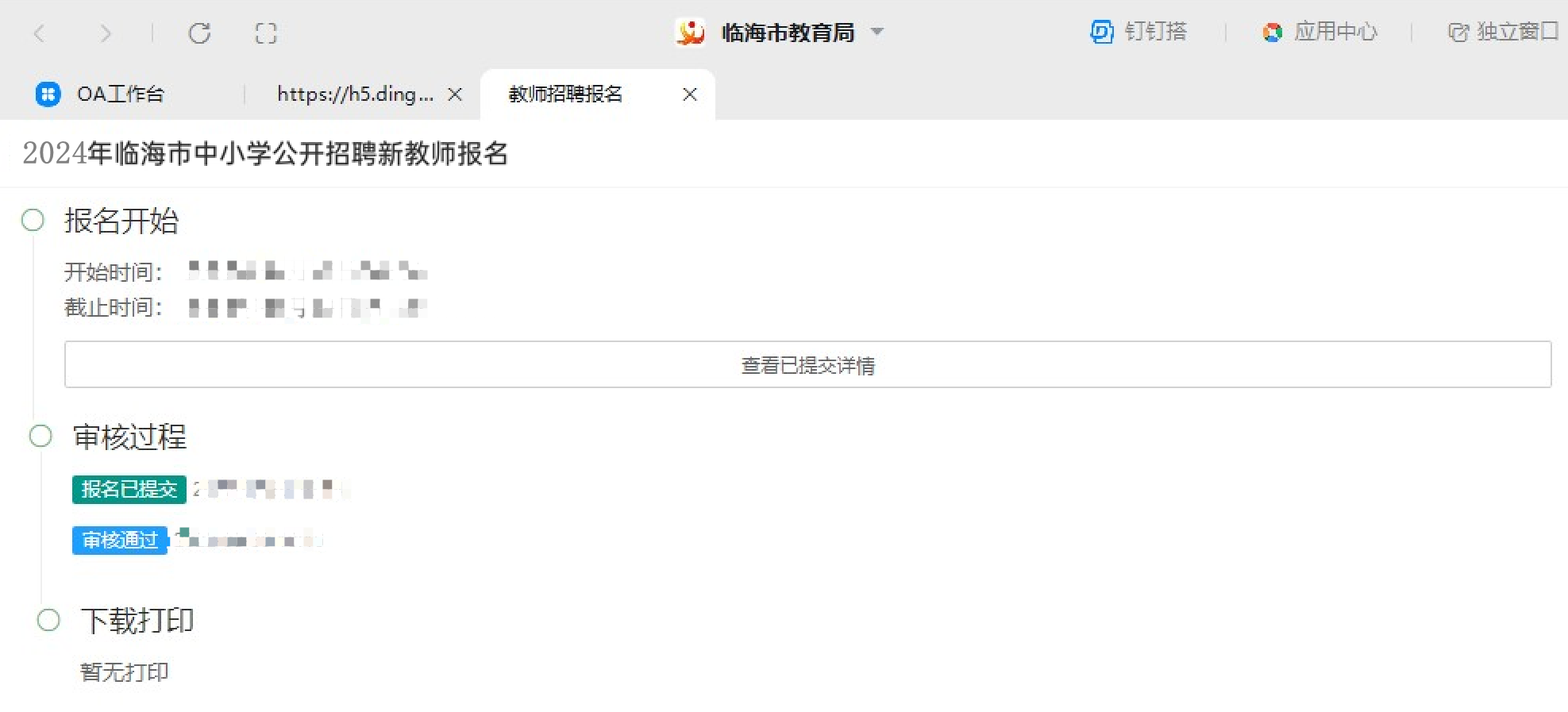 ②请重新登录“中小学教师招聘报名系统”，查阅审核结果注：审核通过后，请关注缴费通知短信，并及时缴纳相关费用。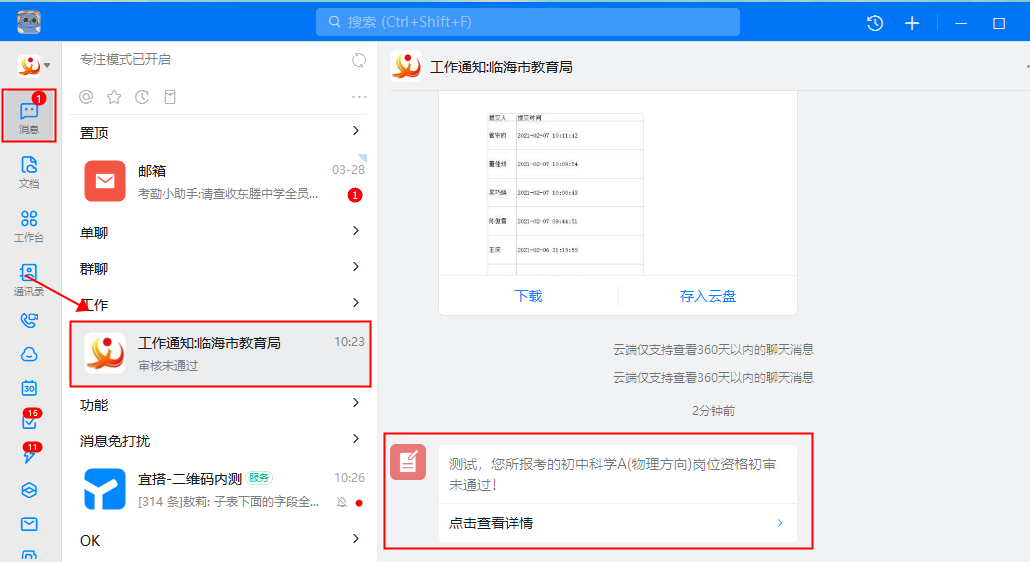 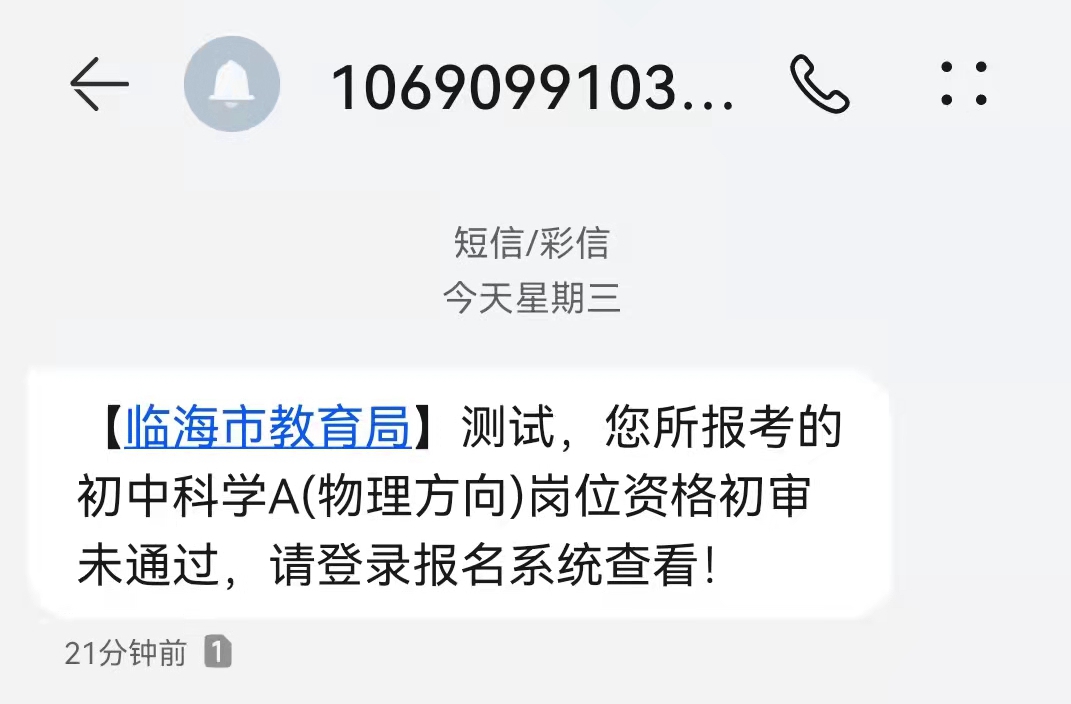 ③若审核未通过，审核结果将会以钉钉消息形式推送到“工作通知：临海市教育局”栏和发送短信到手机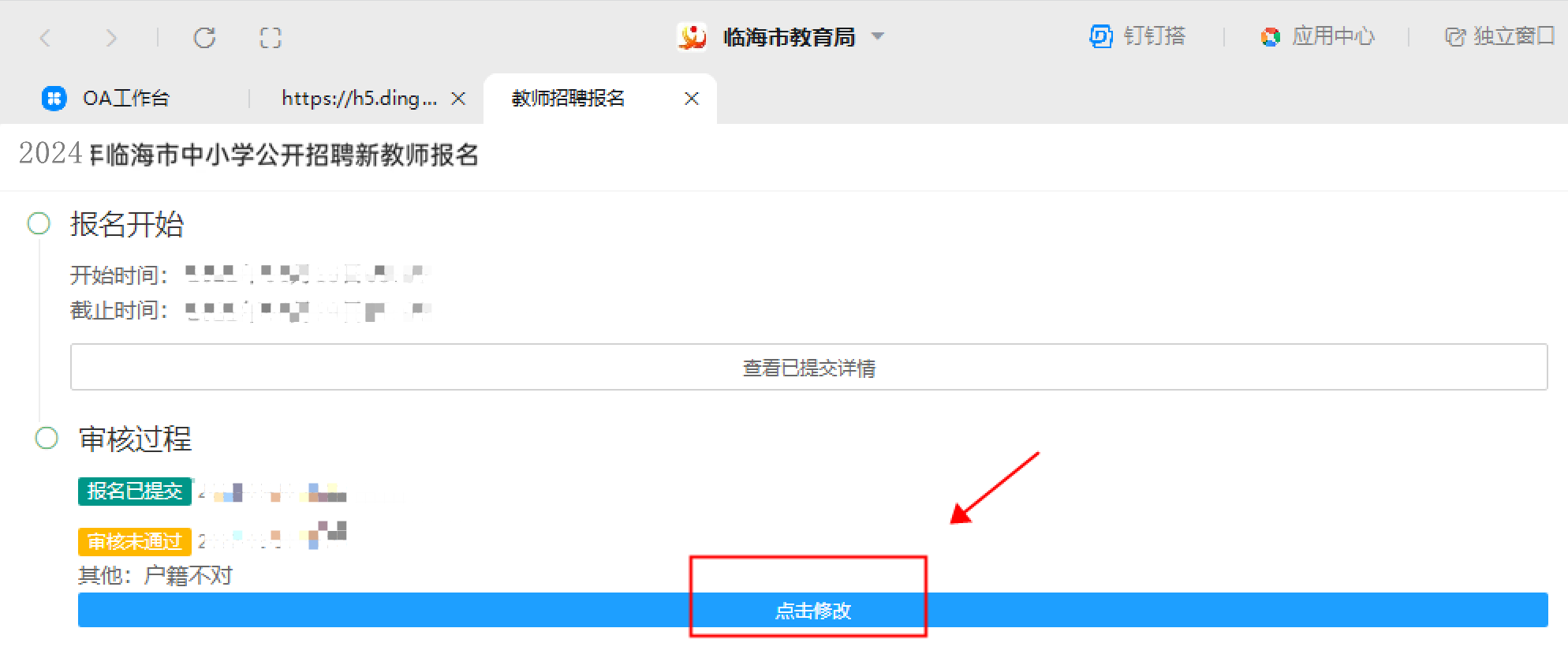 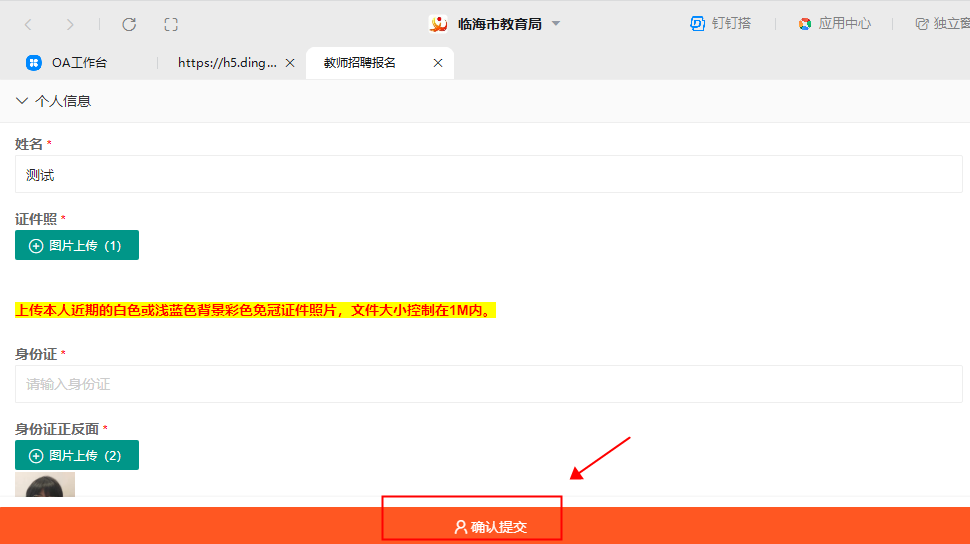 ④审核未通过需重新报名的，可以通过点击钉钉消息进入或重新登录“中小学教师招聘报名系统”后“点击修改”，修改完后点击“确认提交”，等待审核结果通知。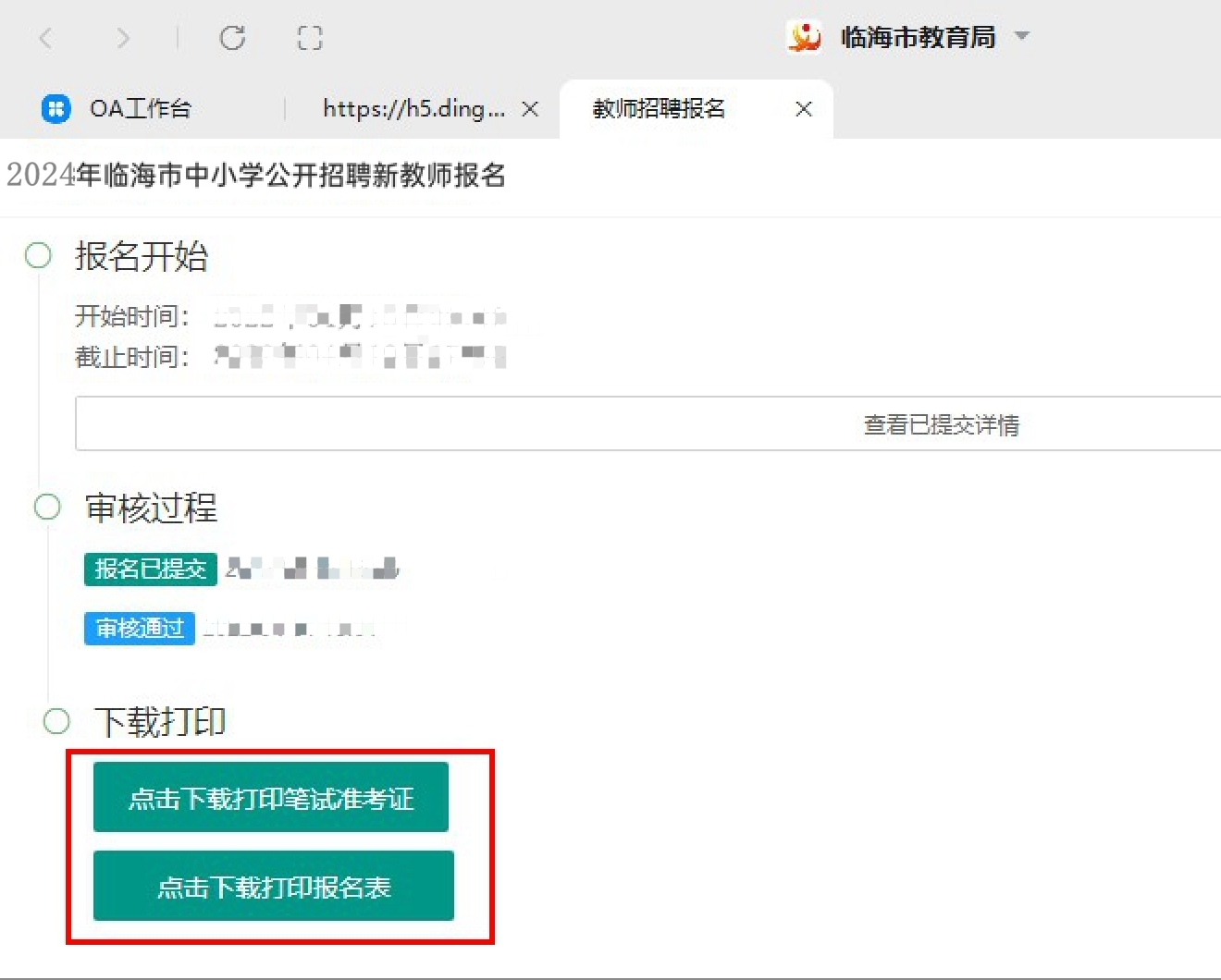 请关注招聘公告(通知)，笔试准考证与报名表的下载打印时间将根据临海市教育局有关公告(通知)进行开放，到时登录“中小学教师招聘报名系统”点击下载打印即可